АНАЛИЗ ДЕЯТЕЛЬНОСТИМуниципального казённого учреждения«Центр помощи и комплексного сопровождения детей-сирот и детей, оставшихся без попечения родителей, с ограниченными возможностями здоровья    «Берегиня» городского округа «город Якутск» за 2016 – 2017 учебный годЯкутск – 2017Концепция организации. Создание муниципальной  модели – организации для  детей-сирот и детей, оставшихся без попечения родителей»  с целью реализации политики семейного устройства воспитанников, комплексного сопровождения   и успешной социализации  выпускников детского дома.Воспитание и формирование  социально-адаптированной личности ребенка посредством индивидуальной  траектории  развития и коррекции воспитанника.Миссия организации – содействие в реализации права ребенка-сироты жить и воспитываться в семье и создание качественных условий проживания, воспитания  и развития  детей-сирот и детей, оставшихся без попечения родителей.Стратегическая цель организации. Совершенствование  деятельности и развитие организации в рамках политики деинституционализации. Стратегические задачи организации: Формирование социально-позитивной среды проживания, воспитания, развития  детей-сирот и детей, оставшихся без попечения родителей, стимулирующей их жизненное самоопределение, Привлечение социально значимых институтов общества для формирования гражданского самосознания воспитанников и  взаимодействие с социальным окружением, позволяющим мобильно и успешно интегрироваться в общество.Внедрение муниципальной модели организации, направленной на реализацию политики семейного устройства и постинтернатного сопровождения воспитанников детского дома.Развитие профессионального и творческого потенциала коллектива детского дома.За 2016-2017 учебный год пройдены проверки: Отдел опеки и попечительства Окружной администрации города Якутска Росздравнадзор по Республике Саха (Якутия)Министерство здравоохранения Республики Саха (Якутия)Прокуратура города Якутска (5 проверок)Министерство образования и науки Республики Саха (Якутия)ГУ МЧС по Республике Саха (Якутия)Общественная палата Республики Саха (Якутия), исполнение Постановления Правительства №481 «О деятельности организаций для детей-сирот и детей, оставшихся без попечения родителей»ФБУЗ «Центр гигиены и эпидемиологии в Республике Саха (Якутия)»Кадровое обеспечение учреждения	Общая численность штатных сотрудников составляет – 90 единиц. 	Из них: АУП – 5 единиц, Отделение коррекции и реабилитации ПКГ «Педагогические работники» – 23 единиц, Отделение комплексного сопровождения и социализации  ПКГ «Руководители структурных подразделений» - 1, ПКГ «Специалисты» - 8 единиц, ПКГ «Учебно-вспомогательный персонал» - 9, ПКГ «Служащие» - 8, ПКГ «Должности работников культуры» - 1, ПКГ «Медицинские работники» - 8, ПКГ «Профессии рабочих» - 27.	Численность работников по подразделениям составляет: АУП – 5 чел.: директор – 1, зам. директора по УВР – 1, зам. директора по ВР – 1, зам. директора по АХР  – 1, гл. бухгалтер – 1.Педагогический состав (приложение 1) – 27 чел. (из них 5 находятся в отпуске по уходу за ребенком): воспитатели – 9 чел. (из них 2 –  в отпуске по уходу за ребенком),   педагог-психолог – 1,    учитель-логопед – 2 (1-внутренний совместитель, 1 – внешний совместитель), учитель-дефектолог – 2 (1-внутренний совместитель), социальный педагог – 1, педагог-организатор – 1, педагог дополнительного образования – 1,  инструктор по труду – 2 (1 – внутренний совместитель), инструктор по ФК – 1 (1 – отпуск по уходу за ребенком)в т.ч. отдел семейного жизнеустройства детей-сирот и детей, оставшихся без попечения родителей «Журавушка» - 5 чел: начальник отдела – 1 (внутренний совместитель), социальный педагог– 5 (2 по уходу за ребенком), педагог-психолог – 3 (1 – внутренний совместитель), методист – 1. Учебно-вспомогательный персонал (помощники воспитателя) – 10 (из них 1 нахъодится в отпуске по уходу за ребенком), прочий обслуживающий персонал – 31 чел.В МКУ ЦПиКС «Берегиня» ГО «город Якутск» работает:Качественный  состав педагогических кадров по уровню образованияКвалификационная категория педагогических кадровВ 2016 - 2017 учебном году  предстоит  аттестация следующим педагогамТекучесть кадров, осуществляющих образовательно-воспитательный процессМетодическая тема на 2016-2017  учебный годСовершенствование нового качества услуг содержания, воспитания, жизнеустройства, постинтернатного сопровождения  детей-сирот и детей, оставшихся без попечения родителей на переходном этапе развития организации Оказание научно-методического сопровождения совершенствования нового качества услуг.Повышение профессиональной компетентности и педагогического мастерства через обобщение и распространение педагогического опыта.Расширение сети  межведомственного взаимодействия для оказания качественных услуг. Запланированы и проведены  педагогические советы:Утверждение плана  работы МКУ ЦПиКС «Берегиня» на 2016-20167учебный год, сентябрь;Формирование ценностей и традиций в семейных группах, ноябрь; Качество реализации программ ИПС, адаптированных коррекционно-развивающих программ, январь;Трудовое воспитание и профессиональное самоопределение как основа успешной социализации воспитанников и выпускников учреждения, март;Анализ деятельности учреждения.  План работы на летний период, май.В течение года педагоги детского дома занимаются самообразованием, повышают квалификацию (приложение 2), распространяют опыт работы (приложение 3).  Повышение квалификации педагогических работников Распространение педагогического опыта 2016-2017 уч.г.В 2015 - 2016 учебном году  прошла аттестацию:В 2016-2017 г. педагогический опыт освещен в сборниках и брошюрах:Организация деятельности «квартиры-тренажера»: социальный проект: методические рекомендации / Якут. регион. отд-ние Нац. обществ. ком. «Рос. семья», Окруж. администрация г. Якутска, МКУ ЦПиКС «Берегиня «ГО  «г. Якутск»; [авт.-сост.: М.М. Прокопьева, Л.П. Ефремова, А.П. Егорова; науч. ред. М.М. Прокопьева]. – Якутск, 2016. – 77 с. Агенство СIР НБР Саха.Система социально-психолого-педагогического сопровождения детей особой категории: современные вызовы, проблемы, опыт: материалы Республиканской научно-практической конференции, посвященной Международному Дню семьи / [авт.-сост.: Л.П. Ефремова, М.М. Прокопьева, д.п.н., проф., А.П. Егорова; редкол.: Л.П. Ефремова, М.М. Прокопьева, д.п.н., проф., В.В. Находкин; науч. ред. М.М. Прокопьева, д.п.н., проф.]. – Якутск: Отдел передового педагогического опыта Управления образования Окружной администрации г. Якутска, 2016. – 142 с.Социальное партнерство во имя детей / Окруж. администрация «г. Якутск», Муниц.каз. учреждение «Центр помощи и комплекс. Сопровождения детей-сирот и детей, оставшихся без попечения родителей, с огранич. Возможностями здоровья «Берегиня» гор. Окр. «г. Якутск»; (авт.сост.: Л.П. Ефремова, М.М. Прокопьева, д.п.н., проф., А.П. Егорова, Захарова Н.С., науч.ред. М.М. Прокопьева, проф.). – Якутск, 2016. – 189с. Агенство СIР НБР Саха.Для повышения квалификации педагогов на базе учреждения проведены курсы и семинары с привлечением специалистов: Семинар «Воспитание ребенка начинается с себя». Профилактика эмоционального выгорания. Лектор             Екатерина Владимировна. 05 октября 2016 г. Эффективные технологии работы специалиста при организации сопровождения семей с приемными детьми».  Фонд «родительский мост» г. Санкт-Петербург. Лектор Левина М.Ю.15-19 мая 2017 г.Проблемные курсы «Консультирование, ориентированное на решение», 48 ч. АОУ РС(Я) ДПО «ИРОиПК им. С.Н. Донского-II. Лектор Егорова В.М.15-20 мая 2017 г.Якутия представит проекты во Всероссийском форуме «Вместе ради детей!»Автор ЯСИА -08.09.16 15:15Все проекты по семейной политике и поддержке детства, которые успешно работают в республике, будут представлены на Всероссийском форуме «Вместе ради детей!» В Москву выехала делегация якутян, которая расскажет и покажет огромную и разностороннюю работу, проводимую в регионе.В составе делегации – представители из Минмолсемьи, фонда «Харысхал», НКО «Семья для ребенка», молодежной организации «Подросток», Центра «Берегиня», фонда «Волшебный сундучок» и организаций с Нерюнгринского района.Форум, организованный Фондом поддержки детей и Правительством Москвы, пройдет с 7 по 9 сентября в гостиничном комплексе «Космос».В первый рабочий день,7 сентября, участники выставки-форума начали с оформления своих стендов, посетили выездные площадки под общим названием «Муниципалитет – территория социальной сплоченности», встретились с легендой советского и российского кино актрисой, кинорежиссером, сценаристом Натальей Бондарчук.Сегодня, 8 сентября, состоится церемония открытия VII Всероссийской выставки-форума «Вместе – ради детей! Вместе с детьми».  В нем предполагается участие мэра Москвы Сергея Собянина, заместителя председателя Совета Федерации Галины Кареловой, министра труда и социальной защиты Максима Топилина и других официальных лиц.В данном форуме приняла участие Ефремова Л.П., директор МКУ ЦПиКС «Берегиня».Учебно-воспитательная работа	В МКУ «Центр помощи и комплексного сопровождения детей-сирот и детей, оставшихся без попечения родителей, с ограниченными возможностями здоровья    «Берегиня» городского округа «город Якутск» воспитывается по состоянию на 31 мая 2017 г. по списку – 34 ребенка, из них выпускники – 10 выпускники.  	Состав воспитанников по социальному статусу разнообразен: 18 (53%)  ребёнка составляют социальные сироты, 2 (6 %) - круглые сироты, 2 (6 %) – инвалиды-детства, временно принятые – 4 (12 %), выпускники – 10 (29 %). 	Прием в МКУ ЦПиКС «Берегиня»  в соответствии с Уставом  осуществляется на основании приказа Министерства труда и социального развития  РС(Я), ходатайства Отдела опеки и попечительства Окружной администрации г. Якутска, наличия заключения ПМПК и набора документов, обязательных для приёма в учреждение для детей-сирот и детей, оставшихся без попечения родителей.В соответствии с Уставом определена структура учреждения: 3 разновозрастных воспитательных групп – группа детей дошкольного возраста (ул. Можайского, 15/4), две половозрастные группы детей школьного возраста (ул. Можайского, д. 15/4, ул. Кузьмина, 16/1). 	Статистические данные по состоянию на 20 июня 2017 г.Дети-сироты – 2 (6 %);Дети, оставшиеся без попечения родителей – 18 (53 %);Временно принятые –  4 (12 %);Количество детей, родители которых лишены родительских прав – 15 (44 %);Количество детей, родители которых ограничены в родительских правах – 2 (6 %);Количество детей, родители которых отбывают наказания в местах лишения свободы – 0;Количество детей, родители которых решением суда  признаны недееспособными – 1  (3%);Количество детей, родители которых решением суда  признаны безвестно отсутствующими – 0;Количество детей, родители которых уклоняются от воспитания – 0;Дети-инвалиды – 2  (6 %).Выпускники – 10 (29 %). Движение детей 2016 – 2017  г.г.В МКУ ЦПиКС «Берегиня» ГО «город Якутск» функционируют следующие структурные подразделения: Отделение коррекции и реабилитации (от 3 до 14 лет), Отделение комплексного сопровождения и социализации, в т.ч. Отдел семейного жизнеустройства «Журавушка».  В начале учебного года была определены темы, задачи каждого отделения.                               Отделение коррекции и реабилитацииМетодическая тема:  Формирование основ семейного воспитания в организациях для детей-сирот и детей, оставшихся без попечения родителей.Цель: Способствовать формированию у воспитанников  семейных ценностей и подготовка их к будущей семейной жизниЗадачи:Воспитание нравственных основ  при подготовке к будущей семейной жизни.Воспитание позитивного отношения к благополучной семье.Формирование традиционного представления о семейных ролях, функциях и ее ценностях.Развитие умения и навыков правильного построения внутрисемейных отношений.Развитие у воспитанников мотивации к приобщению к положительным традициям национальной культуры и семьи.Развитие умения и навыков правильного построения внутрисемейных отношений.Развитие детского самоуправления.Развитие КТД.Принципы работы:Сохранение и отработка всех удачных, эффективных моментов.Учет и анализ неудачного опыта, внесение корректив.Поиски нового и варьирование знакомого, хорошо известного. Заповеди воспитания:Не навредиХорошее настроение и спокойствие приведет к намеченной цели.Определи, что ты хочешь от своего воспитанника, узнай его мнение насчет этого.Учитывай уровень развития своего воспитанника.Предоставь самостоятельность ребенку.Создай условия для осознанной деятельности воспитанника.Не упусти момент первого успеха ребенка. Воспитательная работа в отчётном периоде велась по следующим направлениям: Личностное развитие, основы социализации. Общество и семья;Охрана здоровья, физическое развитие; Гендерное воспитание;Основы жизнеобеспечения и экономического просвещения; Трудовое воспитание: дом и быт.Основы гражданского и патриотического воспитания, знакомство с истоками национальной культуры; Основы социализации и общение. Культурные традиции семьиТворческое развитие.        Воспитательная работа проводится согласно утвержденному плану работы учреждения по программе  духовно-нравственного воспитания «Наставник, я и мой друг». В основу тематики положена идея развития личностных начал каждого воспитанника, формирования у него мотивации к осуществляемой деятельности и развитие определенных отношений к тому, что он осуществляет. В группах проводятся  тематические воспитательские часы.Направления работы в начальном звенеЛичностное развитие. Общество и семья – познакомить с основными моделями коммуникативного поведения; объяснить правила, регулирующие поведение ребенка с позиции его индивидуальности в обществе; развивать внутреннюю убежденность в востребовании ребенка обществом. Принципы семейного воспитания. Охрана здоровья и физическое развитие. Гендерное воспитание – развивать основы ответственности за состояние своего здоровья; отработать навыки санитарно-гигиенического ухода за собой; познакомить с вариантами помощи другим. Гендерное самосознание и гендерное представление. Трудовое воспитание. Дом и быт – вооружить основными навыками судообслуживающего труда, учебного поведения. Домашние бытовые обязанности и содержание быта. Понятие «Продуктовая корзина».Творческое воображение  – развитие основ творческого мышления и воображения как одно из направлений снятия комплекса «депривации»; развитие механизмов самостоятельного творчества как «раскрутка» механизмов компенсации дефекта.Основы социализации и общение. Культурные традиции семьи – знакомство и отработка общепринятых (стандартных вариантов) норм поведения в наиболее типичных ситуациях: школа, столовая, спальня, урок, улица, магазин, общественные места.Направления работы в среднем звенеЛичностное развитие. Общество и семья – развитие основ личностной самооценки, ответственности за свои поступки. Роль семьи в становлении личности.Охрана здоровья и физическое развитие. Основы жизнеобеспечения и экономического просвещения. Гендерное воспитание  – формирование системы привычек по физической тренировке тела, закаливанию и уходу за организмом. ЗОЖ – основа счастливой семьи. Гендерное самосознание и гендерное представление. Трудовое воспитание. Дом и быт – развитие системы трудовых навыков по уходу за собой, своим жилищем; овладение элементарными профессиональными умениями и ознакомление с миром профессий. Хозяйственно-бытовые обязанности и содержание быта. Ведение финансово-экономической политики быта. Основы гражданского самосознания. Основы жизнеобеспечения и экономического просвещения Традиции и культура быта семьи – знакомство и просвещение с истоками национальной культуры; с основами правового поведения; экономическое просвещение. Культурные ценности и традиции семьи. Творческое мышление – развитие навыка самостоятельного творческого подхода к решению различных жизненных ситуаций как основа социальной  адаптации воспитанников. Основы жизнеобеспечения – развитие навыков ориентировочного поведения в различных знакомых и незнакомых ситуациях.Система воспитательной работы ЦПиКС «Берегиня» направлена на:обеспечение охраны жизни и укрепление здоровья воспитанников; освоение воспитанниками образовательных программ, подготовка к школе; подготовку воспитанников к самостоятельной жизни; охрану прав и интересов воспитанников; формирование у воспитанников правовой культуры, гуманистического мировоззрения; трудовое воспитание, создание основы для осознанного выбора и последующего освоения профессиональных образовательных программ.          Отделение коррекции и реабилитации располагается на ул. Можайского, 15/4, проживает 18 воспитанников от 3 до 15 лет: мальчики – 9, девочки – 9.Количество воспитанников по возрастам:Детей, родители которых лишены родительских прав – 10;Детей, родители которых ограничены в  родительских правах – 2;Детей, родители которых решением суда признаны недееспособными – 1;Сироты – 1;Временно принятые – 4;	В том числе, дети-инвалиды – 2;Детей, родители которых отбывают наказание в местах лишения свободы – 0;Дети с закреплением жилья – 0;Дети, поставленные на внеочередное предоставления жилья – 0.Образовательные учреждение, где обучаются воспитанникиШкольники:Охват воспитанников в кружках и секциях внутри учреждения  на 2016-2017 учебный годОхват воспитанников в кружках и секциях спортивных учреждений г. Якутска                                                Детский сад «Незабудка»Информация по группам.Деятельность групп регламентируется следующими локальными актами:  Уставом учреждения;Образовательной программой;Должностными инструкциями;Правилами внутреннего трудового распорядка;Инструкциями по охране труда и технике безопасности;Коллективным договором и другими локальными актами. Дошкольная группа «Солнышко».Цель: Организация воспитательно-образовательного процесса в  дошкольной группе.Задачи:1.Осуществлять духовно-нравственное  воспитание через разнообразные методы и приемы.2.Сохранять и укреплять здоровье воспитанников.3.Формирование основ семейного воспитания.Для успешного решения поставленных задач 2016-2017гг. работа с детьми ведется в разных направлениях. Приоритетным направлением является формирование семейных ценностей. Семейное воспитание реализуется в реализации долгосрочного проекта «Я и моя семья», в процессе охраны и укрепления физического и психического здоровья детей, воспитания у ребенка правильного понятия семейных ценностей. Достаточно объёмная работа ведется в реализации Программы духовно-нравственного воспитания «Наставник, я и мой друг». В группе воспитателями во взаимодействии специалистами создана благоприятная предметно-развивающая среда, соблюдены санитарно-гигиенические условия, соблюдается режим дня, проводится витаминизация, закаливание, движение (развивающие упражнение, спортивные игры, досуги, выезды, участие в мероприятиях разного уровня). Создан уголок, где расположены развивающие игры, пособия, ежедневно доступные детям. Имеется оборудованная игровая комната, которая позволяет приобрести новые средства и способы познания и преобразования мира, побуждает детей к общению между собой и воспитателем, тем самым формируя познавательную, речевую и творческую активность детей. Воспитатели стремятся рационально использовать условия и удовлетворять потребности воспитанников в эмоционально-личностных и деловых контактах. Детей учат осознавать ценность  здорового образа жизни, семейных ценностей, знакомят с элементарными правилами безопасности поведения.  Возрастная характеристикаСоциальные статусыМОБУ СОШ №30Детский сад комбинированного типа №97  «Незабудка» ул. Можайского - 25/1УспеваемостьДанные пропусков (дней)Итоги ПМПК на определение ОУ на 2017-2018 учебный годСовершенствование форм и методов, так же содержание воспитательного и образовательного процесса в группе:Образовательная работа  в дошкольной группе ведется по программе «От рождения до школы» разработанной на основе ФГОС и предназначенной для использования в ДОО для формирования ООП.Основной целью программы является создание благоприятных условий для полноценного проживания ребенком дошкольного детства, формирование основ базовой культуры личности, всестороннее развитие психических и физических качеств в соответствии с возрастными и индивидуальными особенностями, подготовка к жизни в современном обществе, формирование предпосылок к учебной деятельности, обеспечение безопасности жизнедеятельности дошкольника	Эти цели реализуются в процессе разнообразных видов деятельности: игровой, коммуникативной, трудовой, познавательно-исследовательской, продуктивной, музыкальной, чтения. Отличительные особенности программы включают:Направленность на развитие личности ребенка. Воспитание свободного, уверенного в себе человека, с активной жизненной позицией, стремящегося творчески подходить к решению различных жизненных ситуаций, имеющего свое мнение и умеющего отстаивать его.  Патриотическая направленность. Большое внимание уделяется воспитанию в детях патриотических чувств, любви к Родине, гордости за ее достижения, уверенности в том, что Россия – великая многонациональная страна с героическим прошлым и счастливым будущим.Направленность на нравственное воспитание, поддержку традиционных ценностей. Воспитание уважения к традиционным ценностям, таким как любовь к родителям, уважение к старшим, заботливое отношение к малышам, пожилым людям; формирование традиционных гендерных представлений; воспитание у детей стремления в своих поступках следовать положительному примеру.Нацеленность на дальнейшее образование. Программа нацелена на развитие в детях познавательного интереса, стремления к получению знаний, положительной мотивации к дальнейшему обучению в течение всей последующей жизни; понимание того, что всем людям необходимо получать образование. Формирование того, что всем людям необходимо получать образование. Формирование отношения к образованию как к одной из ведущих жизненных ценностей.Направленность на сохранение и укрепление здоровья детей. Одной из главных задач, которую ставит Программа перед воспитателями, является забота о сохранении и укреплении здоровья детей, формирование у них элементарных представлений о здоровом образе жизни, воспитание полезных привычек, в том числе привычки к здоровому питанию, потребности в двигательной активности.                 Направленность на учет индивидуальных особенностей ребенка. Программа направлена на обеспечение эмоционального благополучия каждого ребенка, что достигается за счет учета индивидуальных особенностей детей, как в вопросах организации жизнедеятельности, так и в формах и способах взаимодействия с ребенком.                         Результаты диагностики по образовательным областям.1. Образовательная область «Познавательное развитие». Работая в этом направлении воспитатели старались развить познавательные интересы и способности детей, внедрять поэтапно новые формы и методы по ФГОС, оборудовали мини лабораторию (огород на подоконнике, набор ракушек, различные поделки). 2. Образовательная область «Речевое развитие». Работая в этом направлении, воспитатели стараются применять следующие методы: а) развитие словаря, это помогает ребенку в освоение значений слов и их уместное употребление в соответствии с ситуацией, в которой происходит общение;б) развитие связной речи: диалогическая (разговорная) речь. Работа в этом направлении ведется через кукольный театр, пальчиковые игры, общение. Монологическая речь (рассказывание) использование картин, художественных книг, настольный театр;в) воспитание любви и интереса к художественному слову, работая в этом направлении проводится «В гостях у сказки», «Громкое чтение» по творчеству детских писателей. 3. Образовательная область «Социально-коммуникативное развитие». В этом направлении, в течение года мы работали над овладением детьми технологическими, информационными, социально-коммуникативными умениями и навыками. Были использованы дидактические игры, пальчиковые игры, видоефильмы, презентации. 4. Образовательная область «Художественно-эстетическое развитие». Проводились комплексные занятие, интегрированные занятия, игры разных народов, фольклор, якутские национальные композиции, выставки рисунков. Дополнительно осуществлялись кружковые занятия «Умелые руки не знают скуки». 5. Образовательная область «Физическое развитие». Физическое воспитание осуществлялось в игровой и повседневной жизни детей. Использовались физзарядка, динамический час, подвижные игры и др.Мониторинг по образовательным областям.Средняя группа.Образовательная область «Познавательное развитие»Образовательная область «Речевое развитие»Образовательная область «Социально-коммуникативное развитие»Образовательная область «Художественно-эстетическое развитие»Образовательная область «Физическое развитие»Старшая группаОбразовательная область «Познавательное развитие»Образовательная область «Речевое развитие»Образовательная область «Социально-коммуникативное развитие»Образовательная область «Художественно-эстетическое развитие»Образовательная область «Физическое развитие»Подготовительная группаОбразовательная область «Познавательное развитие»Образовательная область «Речевое развитие»Образовательная область «Социально-коммуникативное развитие»Образовательная область «Художественно-эстетическое развитие»Образовательная область «Физическое развитие»Формирование у воспитанников семейных ценностей и усвоение семейных традиций Формирование образа Я, уважительного отношения и чувства принадлежности к своей семье и к сообществу детей и взрослых в учреждении; формирование гендерной, семейной принадлежности.Сводный протокол изучения уровня семейных ценностейФормирование культуры общения и этикетаУсвоение норм и ценностей, принятых в обществе, воспитание моральных и нравственных качеств ребенка, формирование умения правильно оценивать свои поступки и поступки сверстников.Развитие общения и взаимодействия ребенка со взрослыми и сверстниками, развитие социального и эмоционального интеллекта эмоциональной отзывчивости, сопереживания, уважительного и доброжелательного отношения к окружающим.Формирование готовности детей к совместной деятельности, развитие умения договариваться, самостоятельно разрешать конфликты со сверстниками.Сводный протокол изучения уровня воспитанностиВоспитание трудолюбия, трудовых навыков включает:Развитие навыков самообслуживания; становление самостоятельности, целенаправленности и саморегуляции собственных действий. Формирование позитивных установок к различным видам труда и творчества, воспитание положительного отношения к труду, желания трудиться. Воспитание ценностного отношения к собственному труду, труду других людей и его результатам. Формирование умения ответственно относится к порученному заданию. Формирование первичных представлений о труде взрослых, его роли в обществе и жизни каждого человека.Сводный протокол изучения уровня трудового воспитанияВоспитание принципов гражданско-патриотического воспитанияОзнакомление с окружающим социальным миром, расширение кругозора детей, формирование целостной картины мира. Формирование  первичных представлений о малой родине и Отечестве, представлений о социокультурных ценностях нашего народа, об отечественных традициях и праздниках. Формирование гражданской принадлежности; воспитание любви к Родине, гордости за ее достижения, патриотических чувств. Формирование элементарных представлений о планете Земля как общем доме людей, о многообразии стран и народов мира Сводный протокол изучения уровня гражданско-патриотического воспитания                                                      Достижения воспитанников                                                        Выводы:В дошкольной группе не прослеживается динамика результатов диагностики по образовательным областям, это объясняется текучестью количества воспитанников в течение учебного года, педагогической запущенностью вновь поступивших и особенностью ЦНС воспитанников.Группа «Радуга»Всего детей на начало учебного года– 5Социальные статусыУкрепление непрерывной связи со школойКоличество учеников по школамУспеваемость                                                   Взаимосвязь со школой Воспитательная работа в группе «Радуга» была направлена на реализацию задач по программе духовно-нравственного воспитания «Наставник, я и мой друг». Программа включает разнообразное содержание: обучение навыкам ведения домашнего хозяйства, формирование умения самостоятельно обслуживать себя, умения навести порядок и создать уют в  доме, умения пользоваться разными инфраструктурами. В группе реализуется проект «Секреты домашнего хозяйства». В него входит следующие направления: социальная готовность (сформированность навыков межличностного общения, коллективной деятельности, социально-бытовой ориентации, организации самостоятельной жизни и деятельности), трудовая готовность (сформированность  общих бытовых умений и навыков, готовность к домашнему труду, подготовка к будущей профессиональной деятельности), мелкий ремонт (изготовление салатов, экскурсии в учебные заведение). Условия жизнедеятельности приближены к семейным, группа имеет свой отдельный блок, оснащенный всем необходимым – комната отдыха совмещенная с кухней, место для занятий и игр, спальные комнаты. Проводится большая работа по охране и укреплению психического и физического здоровья воспитанников. В своей работе по формированию активной жизненной позиции и становлению ценностных ориентаций у воспитанников, воспитатели используют разнообразные формы работы: беседы, устные журналы, «круглые столы», диспуты, практические занятия, заседания Совета семьи, познавательные, ролевые и спортивные игры, конкурсы, викторины и т.д.Формирование у воспитанников семейных ценностей и усвоение семейных традицийСемейное воспитание в условиях детского дома является одной из актуальных и сложных проблем воспитательного процесса. Главной целью является формирование у воспитанников семейных ценностей и традиций, подготовка их к будущей семейной жизни. С помощью разных форм и методик воспитания, наша задача-воспитать хорошего человека, семьянина, умеющего в дальнейшем создать свою нормальную семью, способную воспитать своих детей, умеющую ориентироваться в различных жизненных ситуациях, научить ребенка практическим навыкам ведения домашнего хозяйства.Для формирования семейных ценностей используются различные формы и методы: воспитательские часы, беседы, просмотр х/ф, дни рождения, традиционные праздники, встречи с интересными людьми, деятельность по СБО, хозяйственно-бытовой труд, творческая деятельность, дополнительное образование. Сводный протокол сформированности семейных ценностей                      Сводный протокол  духовно-нравственного  воспитания.Сводный протокол уровня воспитанностиВоспитание трудолюбия, трудовых навыков.Воспитанию трудовых навыков отводится существенная роль в группе «Радуга». Самым элементарным видом труда является самообслуживание. Воспитатели стараются привить привычку самообслуживания, чтобы это стало нормой, естественным процессом.Основные направления трудового воспитания в группе: дежурство по группе; дежурство по столовой; хозяйственно-бытовой труд; участие в субботниках; ручной труд; стирка мелкого белья; воспитательские часы.Диагностика отношения воспитанников к трудовой деятельностиПодводя итоги, мы видим, что у детей сформированы первоначальные трудовые знания, умения и навыки. Овладели навыками самообслуживания, отработаны трудовые навыки по уходу за собой и своим жилищем, сформированы навыки трудовой коллективной деятельности. Привитие ценностей и традиций ЗОЖ. Гражданско-патриотическое воспитание.За этот год была проведена серия воспитательских мероприятий, которые решали задачу открытия возможностей и способностей каждого воспитанника, как основы для развития механизма и компенсации. Именно это позволило снизить число детей:Одной из приоритетных направлений учреждения является воспитание гражданско-патриотических качеств воспитанников МК ЦПиКС «Берегиня». Для реализации этой цели систематически организуются мероприятия, несущие гражданскую и военно-патриотическую направленность. Месячник гражданско-патриотического воспитания, посвященный  Дню защитника Отечества и проводимая ежегодно военно-спортивная игра «Снежный барс», ориентированы на воспитанников Центра и призваны формировать эмоционально-волевые качества гражданина – патриота России, повышать  уровень подготовки воспитанников, воспитывать стремление к сохранению и преумножению военного, исторического, культурного наследия. В этом году в рамках месячника  гражданско-патриотического воспитания в МКУ ЦПиКС «Берегиня» прошло много мероприятий, охватывающие все параллели. Это –  воспитательские часы: «Сталинградская битва», «Живая память. Дети герои»,  «Песни, опаленные войной», «Есть такая профессия - Родину защищать», библиотечный час «Профессия защитник Отечества», выставка рисунков «Я гражданин России», выставка поделок из оригами «Самолеты», также воспитанники посетили Музей Славы регионального отделения ДОСААФ России. Каждое из этих мероприятий является важным звеном для подрастающего поколения, не знавшего войны. Каждое соприкосновение с живой историей, каждый рассказ о славных страницах нашего государства наполнен особым смыслом, что во многом способствует гражданскому и нравственному воспитанию.    	Также  детское самоуправление организовало и провело конкурс детских проектов «Военные профессии». Лидеры детского самоуправления самостоятельно подготовили следующие проекты: «Маршал Жуков» - Настя Т., «Мой папа» - Айта С., «У войны женское лицо» - Алена М., «Военный врач» - Витя В.Р., «Священный Ильмень» - Саша П., «Черные береты» - Максим У. Воспитанники в увлекательной и доступной форме представили свои проекты: написали сочинение, оформили слайды. Лучшим оказались проекты «Мой папа» (Айта С.), где воспитанница рассказала о своем наставнике – Чугунове В.Д.  Всех тронули слова - посвящение наставнику:Для нас ты главный,Нам не дашь пропасть,Мы Отчизны славной
Маленькая часть…    	Проект « Профессия военный врач», составленный  Виктором В-Р. содержал много интересных исторических фактов.  Он обратил внимание, как важно получить образование и профессию, быть хорошо подготовленным физически и психологически к службе ВС РФ.     	22 февраля 2017 г. ко Дню защиты Отечества подготовили  литературно- музыкальную композицию «Звезда дедушки»», которая рассказывает зрителям о трагедии на озере Ильмень (основано на реальных, исторических событиях).  Мало, кто знает, что именно 23 февраля 1943 года 19 бригада лыжная бригада в составе, которого входили около 400 воинов-якутян, выполняя свой долг, погибли на озере Ильмень. Воспитанники МКУ ЦПиКС «Берегиня» литературно-музыкальную композицию «Звезда дедушки» посвятили  памяти воинам-якутянам, погибшим  на священном озере Ильмень.  Главные роли исполняли  воспитанники – Максим У. и Вика В.-Р.      	Второй частью праздника  День защитника Отечества стала военно-спортивная игра «Наставник, я и мой друг». Это военно-спортивный праздник, который дал воспитанникам бурю эмоций в реализации индивидуальных навыков по начальной военной подготовке. Цель военно-спортивной игры: воспитание чувства патриотизма, товарищества, чувства ответственности, привлечение воспитанников к здоровому образу жизни, занятиям военно-прикладным видам спорта.    	На торжественном открытии военно-спортивной игры «Наставник, я и мой друг» присутствовали и принимали участие в качестве судьей:капитан полиции, командир взвода ОБППСП МУ МВД «России» «Якутское»  Гуляев Илья Алексеевич;лейтенант полиции ОБППСП Жарков Артем Валерьевич;медсестра МКУ ЦП и КС «Берегиня» Алексеева Светлана Андросьевна.Участники продемонстрировали свои навыки в строевой подготовке: построение, сдача рапортов; приветствие участников; соревнование.Форма проведения соревнований «Наставник, я и мой друг» - эстафета, которая состоит из 5 этапов:1 этап – разборка и сборка автомата;2 этап – метание гранаты, попадание в цель;3 этап – полоса препятствий;4 этап – оказание первой помощи;5 этап – бег командира.В игре принимали 12 участников. Из них 7 воспитанников в возрасте от 7 до 17 лет. Отличительной особенностью военно-спортивной игры является то, что воспитанники участвуют в одной команде со своими наставниками.Месячник был насыщен мероприятиями гражданско-патриотического направления, с участием социальных партнеров, которые обогатили ребят знаниями по истории нашего Отечества, оставили глубокий добрый след в их сердцах, способствовали формированию гражданского самосознания детей-сирот и детей, оставшихся без попечения родителей.        Одна из форм оказания помощи детям-сиротам – это благотворительность, социальное партнерство. Такую помощь осуществляют различные общественные некоммерческие организации, частные предприятия, отдельные физические лица.Социальное партнерство способствует обеспечению социально-психологических условий вхождения воспитанников Центра в общество. Кураторство, попечительство, спонсорство не столько материальное, сколько моральное помогает готовить детей к самостоятельной жизни вне учреждения, создавать условия для «мягкого старта» во взрослую жизнь. Продлевается возможность контроля и поддержки воспитанника взрослыми спонсорами на этапе первых проб во взрослой жизни. МКУ ЦПиКС «Берегиня» ведет большую работу с социальными партнерами, общественно значимыми институтами гражданского общества, волонтерами, добровольцами. Так, 5 января президентом страны был подписан указ о том, что 2017 год станет Годом экологии. В 2017 году Год экологии будет иметь одну важную цель – привлечение общественности к проблемам насущным, связанных с нашей природой, ее загрязнением и последствиями этих загрязнений. В рамках Программы «Наставник, я и мой друг» реализуется проекты « Я и моя семья»  «Секреты домашнего хозяйства», где красной нитью проходит социальное партнерство как один из инструментариев воспитательного процесса. Взаимодействие с общественными институтами гражданского общества, так же с образовательными учреждениями помогает воспитанникам  в социализации. Так,  3 марта МОБУ СОШ № 31 и ЯГНГ провели совместное мероприятия с воспитанниками МКУ ЦПиКС «Берегиня». Руководители – участницы республиканского благотворительного конкурса «Мисс образование 2017» Герасимова Е.Н., учительница английского языка и  Кириллина К.Т.,  учительница якутского языка и литературы и аниматоры – ученица 10класса СОШ № 1 Карина Елизарова и Яна Батенская провели интересные конкурсы, увлекательные викторины, также        	 05 апреля 2017 г. в библиотеке “Созвездие” состоялся спектакль “Природа- наш дом”, где артистами выступили учащиеся 5-8 классов  Мархинской ООШ. Школьники сами сочинили мини-спектакль и прекрасно справились с этой непростой задачей-быть авторами и артистами. Спектакль прошел на одном дыхании, зрителям понравился как сыграли актеры и раскрыли образ героев – Мальчика, Шамана, Реки, Зверей, которые обитают нашей республике. Со слов Максима У. “дети здорово играли и я желаю им творческих успехов...” 11 апреля 2017 года воспитанники приняли участие в Республиканском фестивале Детско-юношеского творчества “Юные таланты за безопасность” приуроченного к 125-летию Российского пожарнорго общества, который проходил во Дворце детского творчества. Участвовали в следующих номинациях: художественное чтение Максим У., .Данил Д. прочитали стихотворение “Когда мир и горит и плавится”,  “Много правил есть на свете”. Выступление детей отражало тематику фестиваля по профессиональной ориентации. Победители награждались дипломами, грамотами, призами. Нашим участникам жюри выдали сертификат за активное участие.12 апреля 2017г. школа Музыки и искусств пригласили детей Центра на республиканский благотворительный концерт симфонической музыки “Пернатый концерт”. Выступил  симфонический оркестр государственной филормонии Якутии “Крылья Туймаады”,  дирижёр Павел Васьковский.В концерте звучала живая музыка, идущая от души к душе знаменитых композиторов Мендельсона и Баха. Мы благодарим организаторов за приглашение в мир бесконечно красивой и эмоциональной музыки!   	14 апреля 2017г. гостями МКУ ЦПиКС “Берегиня” стали студенты  III курса СВФУ педагогического института ДО-14,  руководитель Андреева Л.Д. с детской развлекательной программой. Аниматоры были переодеты в известных героев из популярных  мультфильмов: клоунесса-Кучеражка № 2, смешарики-Нюша и Крош, неутомимый Микки Маус, фантазер и выдумщик Спанч Боб, неподражаемая мышка – Рада.  Студенты  проводили развлекательные игры - “Буги, буги...”, “Зомби, отгадай секретное слово”, “Молекулы”, “Рыбка плавает”. В конкурсе “Мы танцуем...” равных не было Максиму У., от него не оставала маленькая Алиса, которая прекрасно исполнила современный танец. Воспитанники  дружно отгадали загадки на различные темы и на позитивной ноте сделали общее фото на память.  В завершении мероприятия все участники и организаторы станцевали флеш-моб “ Дружба”. Активное участие принимают в волонтерской деятельности студенты ГБОУ СПО «Якутский медицинский колледж», под руководством куратора Константиновой М.Г.  В рамках сотрудничества были выбраны следующие направления: профориентация, профилактика вредных привычек и пропаганда ЗОЖ, проведение культурно-массовых и просветительских, спортивных мероприятий.     	14 апреля приехали волонтеры – это студенты I курса из отделения “Лечебное дело”, Якутского медицинского колледжа. В течение нескольких лет студенты медколледжа реализуют прекрасный проект “Милосердие”. Они поздравили детей с наступающим светлым праздником Пасхи и  подарили сертфикат в “Синема Центр”, на посещение фильма.  	Подписаны соглашения о взаимном сотрудничестве и партнерстве с Якутской православной епархией. В рамках сотрудничества и партнерства 16 апреля 2017 г. в день праздника Светлой Пасхи воспитанников навестил отец  Андрей и воскресная школа со своим наставником  матушкой Ольгой (Ольга Вениаминовна). Отец Андрей поздравил со светлым праздником Пасхи, рассказал воспитанникам о происхождении праздника Пасхи, а воспитанники  воскресной школы показали мини спектакль “Дорога добра”, угостили детей красными пасхальными яйцами  и вкусными куличами. Воспитанники остались очень до ольны и благодарны отцу Андрею и Ольге Вениаминовне за внимание и заботу.      С целью популяризации культуры личности, высокодуховных качеств населения  Якутская Епархия русской православной церкви  при участии ООО СК “Главэнергострой” и Государственной филармонии РС(Я) им. Г.М.Кривошапко пригласили воспитанников “Берегиня” во II фестивале Якутской Епархии “Доброе кино”.19 апреля в Большом зале Якутской духовной семинарии в рамках 2 фестиваля Якутской епархии “Доброе кино”состоялся показ детских фильмов и  мультфильмов Студии во имя святого Иоанна Воина Свято-Елисаветинского монастыря. Дети с интересом и с большим удовольствием смотрели короткометражные мультфильмы: “Слон и муравей”, “Большая козявка и маленькая козявка”, “Устрица-путешественница”, “Прищепки”, “Добрая корова”, “Маленький пингвин”, “Про лошадку”, “Самый яркий светлячок”, “Волк и совенок”. Среди них мультфильмы-призеры Международного фестиваля “Покров”: “Голубая пирамидка”, “Зеленый змей сквозь года”. Организаторы: Якутская Епархия Русской Православной церкви при участии ООО СК “Главэнергострой” и Государственной филармонии РС(Я) им.Г.М.Кривошапко.21 апреля воспитанников пригласили в Национальный музей им.Габышева, организаторы  тепло встретили детей. Директор музея Габышева А.Л. рассказывала творчество народного художника РС(Я) и РФ, лауреата Государственной премии РСФСР им. И.Е.Репина, мастера косторезного искусства Терентия Васильевича Аммосова. Талант Терентия Аммосова достался всем его потомкам. Продолжателем и последователем мастера является внук Петров Назар Иннокентьевич. Он познакомился с детьми, рассказывал о якутских ножах: “Берега Лены”(О быте эвенов и саха) , “Олонхо дойдута”, “Чучуна на рыбалке”, “Традиционная охота на дикого северного оленя” и.т.д. Показывал видеофильм о работе якутских мастеров-кузнецов. В ходе мероприятии взяли интервью у детей: “какие впечатления получили о работах творчества Т.В. Аммосова” и т.п.. Встреча закончилась  общем фотографированием.22 апреля 2017г. воспитанники посетили Кинологическую службу МВД. Это элитное подразделение специалистов, готовых выполнять оперативно-боевые задачи со 100% эффективностью. Детей встретил инспектор-кинолог ЦКС МВД по РС(Я) старший лейтенант полиции Шматовым В.А. Он рассказывал о работах кинологов, о собаках: инспектор отметил, что кинологическая служба – это хорошо слаженная боевая пара, состоящая из кинолога и служебной собаки. Боевая пара в независимости от погодных условий и других факторов готова выполнять любые задачи по задержанию преступника во время охраны обьектов с максимальной эффективностью. Рассказали о породе немецкой овчарки по кличке Малыш.  На примере овчарки Малыш воспитанники увидели как собаки обеспечивают охрану и безопасность людей и обьектов стратегической важности-аэропортах, морских портах, автовокзалах. Кинолог  со специально обученной собакой Малыш по поиску взрывчатых веществ продемонстрировал как обезопасит жизни тысячи людей. Малыш способен с максимальной точностью определить где находится взрывчатое вещество, не оставляя ни малейшего шанса преступникам. Воспитанникам доступно продемонстрировали работу кинолога, ее экономическую эффективность, физическую охрану людей, обьектов.                                                 	Реализация основных направлений воспитания на базовом уровне осуществляется воспитателями. Содержание их планов воспитательной работы является конкретизацией годового плана учреждения, плана отделения коррекции и реабилитации в рамках программы «Наставник, я и мой друг». Всеми педагогами в системе проводится работа по формированию активной жизненной позиции, ориентация на общечеловеческие ценности, охране жизни и здоровья  воспитанников, по предупреждению детского дорожно-транспортного травматизма, по формированию знаний по технике безопасности. Основой воспитания является целостность, последовательность и преемственность форм и содержания воспитания на различных ступенях. В основе воспитательного процесса лежит формирование социально необходимых умений, навыков, интересов, способствующих социализации личности. Координация действий воспитателей и специалистов учреждения  позволяет реализовать и выполнить планы воспитывающей деятельности: Годовой план воспитательной работы МКУ ЦПиКС «Берегиня»;Программу «Наставник, я и мой друг»;Программу по психолого-педагогической поддержки воспитанников, склонных к самовольным уходам;Программу социально-психолого-педагогического сопровождения воспитанников, состоящих на профилактическом учете»;Программа по профилактике аддиктивного поведения у детей 10-15 лет;Индивидуальная коррекционная программа по профилактике саморазрушающего поведения;Курс «Часы здоровья»;План мероприятий по противопожарной безопасности;План проведения месячника профилактики безнадзорности и правонарушений;План проведения психологического месячника;Инструктажи по технике безопасности;План  по профилактике употребления психоактивных веществ, табакокурения, спиртных напитков;Система профилактики безнадзорности и правонарушений несовершеннолетних 2016-2017 уч.гг.;Программа социализации и профориентации детей-сирот им детей, оставшихся без попечения родителей. Дополнительное образование в МКУ ЦПиКС «Берегиня» представляет прикладное творчество, эстетическое направление и обладает широкими возможностями воспитательного воздействия на ребенка. По состоянию на 1 полугодие воспитанники записались спортивные секции и Лего-центр, но по состоянию 2 полугодие от спортивных направлений девочки отказались. В Центре действуют кружок по направлению художественно-эстетическое. К данному направлению идет интеграция курса технологии и хореографии. Руководители работают по составленной программе дополнительного образования «Программа по художественному конструированию и моделированию одежды с элементами национального стиля «Театр мод «Жемчужинка», дополнительная образовательная, общеразвивающая программа танцевального коллектива «Радуга». Также по направлению творческое воображение и эстетическое воспитание один день в неделю проводится воспитателями кружковые занятия «Умелые руки». Динамика творческих качеств воспитанников на занятиях танцевального коллектива «Радуга»Участие детей в муниципальных, региональных, всероссийских, международных конкурсахДеятельность педагога-психолога осуществляется по адаптированной  программе: Программа коррекционно-развивающих занятий с использованием песочной терапии;Программа профориентационного самоопределения воспитанников и выпускников;Программа формирование адекватной самооценки у подростков.           Индивидуальные образовательные маршруты детей, занимающихся в группе коррекции и реабилитации психических процессов и планирование работы коррекционной группы,  разрабатываются на основании следующих технологий: Г.А. Урунтаева, Ю.А. Афонькина. Практикум по детской психологии; В.Л. Шарохина. Коррекционно-развивающие занятия  в младшей группе и других авторов.В течение года проводилась коррекционная развивающая работа по формированию психических процессов, составлены индивидуальные планы работы. С каждым ребенком были проведены развивающие игры и упражнения по развитию определенных познавательных процессов: внимания, памяти, мышления, воображения, восприятия. Даны рекомендации воспитателям  как развивать познавательные процессы каждого ребенка   Исходя из деятельности педагога-психолога,  можно сделать вывод, что индивидуальная и групповая коррекционная развивающая работа с детьми, имеющими первоначально низкий и средний уровень развития познавательных процессов эффективна, но в данном случае необходима систематическая психолого-педагогическая поддержка педагогов. Изучение статуса каждого ребенка характера отношений со сверстниками осуществлялось с помощью экспресс-социометрии. По результатам обследования выявилось, что характер отношений ребят со сверстниками положительный. Дети имеют положительные выборы, но есть ребята, которые являются изолированными, т.е. не имеют ни одного предпочтения у сверстников. С целью определения самооценки была проведена методика «Лесенка», анкета. Были получены следующие данные (рис):Также было изучены особенности темперамента и его подвижности:Одной из важных и актуальных проблем с воспитанниками является проблема внимания.Диагностика эмоционального благополучия детей в учреждении: определение межличностных взаимоотношений в средних и старших группах (социометрия). Выявлено, что 72 % детей очень хорошо ладят между собой, а у остальных нейтральное отношение к сверстникам и к Центру. Отношение к занятиям: у 70% детей – хорошее, у 11 % - плохое, у 19 % - нейтральное. Отношение ко сну: у 16 % детей – хорошее, у 22 % - плохое, у 62 % - нейтральное. Отношение к обеду: у 58 % детей – хорошее, у 15 % - плохое, у 27 % - нейтральное. Отношение к игре: у 77 % детей хорошее, у 23 % - нейтральное. Большинству детей комфортно в  учреждении, с удовольствием занимаются и играют.   Эмоционально-личностная диагностика детей   проводилось в феврале месяце по методикам: «Рисунок семьи», «Рисунок несуществующего животного». Обследование проводилось индивидуально. В результате обследования в группе были выявлены популярные и неблагополучные, тревожные и агрессивные дети; дети, у которых количество страхов выше нормы. Дети, которые имеют проблемы, были включены в коррекционные группы. Преемственность в работе учителя-дефектолога и воспитателей  групп наблюдалось  в течение  учебного года, когда группа уже сформирована. Совместную работу учителя-дефектолога Матчитовой С.Н. и воспитателей можно разделить на 4 функции:  планово-диагностическая, коррекционно-развивающая, аналитическое направление, консультационно-просветительское. На организационном этапе взаимодействия  Матчитова С.Н. знакомила воспитателей с заключениями психолого-медико-педагогической комиссии, провела комплексную диагностику и мониторинг уровня развития детей  поступивших в группу, и заполнила протоколы обследования, также провела совместное обсуждение и анализ результатов комплексной диагностики и мониторинга уровня развития детей  Рекомендации учителя-дефектолога воспитателям составлены и озвучены на планерках отделения коррекции и реабилитации, с помощью которых планируется групповая и индивидуальная работа с воспитанниками.  Взаимопосещение занятий и мероприятий групп «Солнышко»  (воспитатель, педагог-психолог, учитель-дефектолог), интеграция деятельности специалистов и воспитателей можно наблюдать не только во время учебных занятий, но и на воспитательских мероприятий: открытое интегрированное занятие «Скоро Новый год», командная игра «Игра по станциям» профилактика детского травматизма, интегрированное занятие «Традиция празднования рождества». В течение года дефектолог осуществила системный контроль выполнение домашних заданий, на планерках и педагогических часах организовались обсуждение итогов коррекционной работы с детьми, анализ динамики развития воспитанников, составлены характеристики на воспитанников, помощь в подготовке и проведении групповых мероприятий, обзор новинок книгоиздательской продукции, методические рекомендации для воспитателей, работающих с детьми с ОВЗ.Профилактика безнадзорности и правонарушений.В начале каждого учебного года проводятся изучение личных документов  воспитанников и составление социально-педагогических карт на каждого воспитанника, также отдельных карт на детей, состоящих в «группе риска» по итогам решения Совета профилактики, который обязательно проводится в начале каждого учебного года, где формируется по заявлениям воспитателей и по наблюдениям психолога-педагога.На внутреннем контроле в 2016-2017 учебном году состоял  1 воспитанник, как «группа риска», на данный момент снят с учета 1 воспитанник.С начала учебного года прибыли 22 детей, из них 7 детей возвращены в семью, 3 детей переведены в РСРЦН. С воспитанниками ведется индивидуальная воспитательно-профилактическая работа: осуществлялся контроль за успеваемостью и посещаемостью уроков, посещение уроков с целью наблюдения за учебной активностью, поведением. В течение года администрацией и педагогами проводился постоянный контроль исполнения Правил внутреннего распорядка, соблюдения  норм учреждения, режима дня воспитанников.Основная нагрузка по работе с «трудными» детьми и подростками возложена на «Совет по профилактики». Задачами его являются: 1. Разработка и осуществление комплекса мероприятий по профилактике правонарушений, самовольных уходов, наркомании,   табакокурения и алкоголизма среди воспитанников.2. Разъяснение существующего законодательства РФ, прав и обязанностей.3. Проведение индивидуально-воспитательной работы с подростками.4. Проведение просветительской деятельности по данной проблеме.Работа по профилактике правонарушений начинается с составления планов, составляющихся ежегодно:- план работы Совета профилактики;- комплексный план практических мероприятий по профилактике правонарушений;- правовая пропаганда;- совместный с ПДН, КДН и ЗП, ОБППСП МУ МВД России «Якутское» план работы по профилактике правонарушений;     	В соответствии с ФЗ № 120 от 24.06.1999 года  МКУ ЦПиКС «Берегиня» осуществляет меры профилактики безнадзорности и правонарушений несовершеннолетних воспитанников, в  котором  принимают активное участие структурные органы и социальные партнеры:Отдел опеки и попечительства г. Якутска; Центр занятости населения г. Якутска;Следственное управление Следственного комитета г. Якутска;Комиссия по делам несовершеннолетних и защите прав г. Якутска;ОБППСП МУ МВД России «Якутское»;Служба спасения РС(Я);СОБР МВД по РС(Я);НОУ ВСК «Молодой десантник»;Национальная Ассоциация молодых юристов и т. д.Профилактическая работа с детьми, состоящими на профилактическом учете, проводится тесно в контакте с сотрудниками ПДН, КДНиЗП, психологами, также совместно со школой. Разработано Положение о профилактическом совете Центра, Положение о постановке на учет детей «группы риска», Алгоритм действия педагогических работников при токсическом, алкогольном опьянение, Алгоритм при самовольных уходах с Центра,  План работы по предупреждению правонарушений, наркомании, бродяжничеству, негативных привычек.Постоянно проводится индивидуальные профилактические  беседы с подростками, урегулирование конфликтных ситуаций, коррекционные работы по раннему  выявлению признаков употребления ПАВ. Создаются условия для оздоровления, профилактики заболеваний и психологического комфорта детей в каникулярные дни по итогам диспансеризации.   Ведется работа по развитию практических навыков посредством творческих видов деятельности, физической культуры, трудового воспитания.В течение года проводится мониторинг здоровья воспитанников. Изучаются личностные особенности и воспитанников и выявляются причины асоциального и аддитивного поведения. Организовываются встречи с инспектором ПДН, следователями СУ СК г.Якутска, сотрудниками ОБППСП МУ МВД России.                 	В соответствии с Указом Президента РС(Я) от 05.10.2010г. №284«О дне правовых знаний в РС(Я)» 23 марта объявлено Днем правовых знаний в РС(Я). В целях реализации Указа ежегодно для просвещения детей и подростков в области прав и обязанностей, привлечения внимания общественности и жителей республики к проблемам правовой защиты детей от информации, причиняющей вред их здоровью и развитию, проводится республиканская акция «Детям о праве». В 2017году девиз акции «Я-патриот». В рамках акции «Я - патриот» МКУ ЦПиКС «Берегиня» проводятся мероприятия, посвященная дню правовых знаний. Это воспитательские часы «Дети и взрослые. Их права и обязанности», «Кодекс законов о семье», психологические тренинги «Как научиться ставить цели», конкурс рисунков «Закон и мы». Также Консультативный совет СУ СК России по РС(Я) каждый год организует консультации, лекции, диспуты в игровой форме для детей-сирот и детей, оставшихся без попечения. Так, 24 марта  инспектор отдела процессуального контроля Попов А.Г. организовал мероприятие «Детям о праве»:  консультации, лекции в игровой форме. Алексей Гаврильевич в доступной форме – форме рассказа и ответа объяснял воспитанникам то, что только законопослушные граждане являются настоящими патриотами. Мероприятие сопровождалось слайдами о законодательстве РФ, о правах ребенка, также рассказал об ответственности ребенка перед обществом. Воспитанники с интересом слушали Алексея Гаврильевича, задавали вопросы, общались. Мероприятие получилось познавательным и полезным для детей, воспитанники и сотрудники Центра выразили пожелания сотрудничать с сотрудниками следственного управления по столь важной и нужной теме как воспитание законопослушного гражданина – настоящего патриота Родины. В целях профилактики правонарушений среди воспитанников были проведены с 1 по 31 октября 2016 г., с 1 по 31 марта  2017 г.,  были проведены месячники по профилактике безнадзорности и правонарушений несовершеннолетних. За время месячника были проведены разные мероприятия: для воспитанников, педагогов. В целях профилактики употребления  ПАВ 14-25 марта 2017 г. приняли участие в  акции «Сообщи, где торгуют смертью». В рамках акции проведены различные мероприятия: православные беседы с отцом Максимом, воспитательские часы по тематике, выставка обзор литературы по формированию ЗОЖ, тренинги отказа от употребления ПАВ, тренинг профилактики зависимого поведения.Библиотека – центр досуга, духовно-нравственного воспитанияОрганизация деятельности библиотеки как информационного, образовательного центра включает: обеспечение доступности, оперативности и комфортности получения информации пользователями библиотеки; оказание помощи пользователям в процессе образования, формирования личности, развитии творческих способностей и воображения; формирование информационной культуры и культуры чтения пользователей; продвижение книги и чтения среди учащихся и работников и повышения уровня читательской активности, проведение социологических исследований с целью выявление интересов  и потребностей пользователей, их отношения к библиотеке, а также получение оценки качества предоставляемых ею библиотечных услуг; совместная работа с другими библиотеками.    	Основное направление работы библиотеки: духовно-нравственное воспитание. На протяжении года библиотека обслуживала все категории пользователей, проводила массовые мероприятие, оформляла книжные выставки. 2016-2017 у.г. реализована программа по эстетическому воспитанию «Этика поведения», целью которой являлось формирование и развитие духовно-нравственного воспитания личности.В рамках программы проводились викторины, громкое чтение произведений, выставки книг на различную тему, показ мультфильмов и отечественных фильмов по нравственному воспитанию. В октябре ко Дню Матери организован устный журнал «Мама – это гордость и честь!».  Организована номинация  «Активный читатель», «Любознательный ребенок». Так в октябре «Активным читатель»   АленаМ., в ноябре – Ира Р., в декабре – Айта С., в январе “Активным читателем” стал Максим У., в феврале-мае  – Ира Р. По итогам года номинантом «Активный читатель» стала Ира Р. “Выразительный чтец” Вика В.Р., «Любознательный ребенок» - Максим У.Библиотека МКУ ЦПиКС «Берегиня» сотрудничает с городской детской библиотекой МКУ ЦБС Филиал № 21 «Созвездие». В 2016-2017 уч. году воспитанники активно посещали библиотеку «Созвездие». Участвовали в тематическом мероприятии, посвященнме  году Экологии (рисунки “Защити природу!”, викторина “Реки, речки и моря по земле текут не зря”). 25 мая 2017г. МКУ ЦПиКС “Берегиня” показали литературно- музыкальную композицию “Память героям”, где участвовали воспитанники, сотрудники Центра, члены Попечительского совета – детутат Якутской городской Думы А.С.Титова, руководитель Гагаринского округа Платонов Р.М.С целью изучения деятельности воспитателей и специалистов проводится оперативный и тематический контроль. Целью тематического контроля является изучение  выполнения программы по конкретным разделам. Результатом тематического контроля является мониторинг по развитию семейных ценностей, развитие личности воспитанника, отношение к трудовой деятельности, отслеживание качества учебно-воспитательной деятельности и содержание воспитанников.      Сводные таблицы исполнения Программы «Наставник, я и мой друг».Диагностика отношения воспитанников к трудовой деятельности. Количество детей на начало уч.года – 12, на конец – 18 детей.                                    Сводный протокол  семейных ценностей Сводный протокол развитие личности (воспитанность)Отношение к трудовой деятельностиПропускиСводная таблица заболеваемости, гостевого режима, убытие, прибытие, самовольный уход                                                                  Успеваемость Реализуя программу «Наставник, я и мой друг» повысился уровень сформированности практических навыков ведения домашнего хозяйства ( через участие в домашнем труде, конкурсах, занятиях по СБО и др.), уровень школьной адаптации.Сводный протокол духовно-нравственного воспитания.Воспитательная работа в МКУ ЦПиКС «Берегиня» ориентирована на включение обучающихся в разнообразную, соответствующую их возрастным и индивидуальным особенностям деятельность. Направлена на формирование:гражданственности, патриотизма, уважения к правам и свободам человека; представлений о нравственности и опыта взаимодействия со сверстниками и взрослыми в соответствии с общепринятыми нравственными нормами, приобщение к системе культурных ценностей; трудолюбия, готовности к осознанному выбору будущей профессии, стремления к профессионализму, конкурентоспособности;                экологической культуры, предполагающей ценностное отношение к природе, людям, собственному здоровью; эстетического отношения к окружающему миру, умения видеть и понимать прекрасное, потребности и умения выражать себя в различных, доступных и наиболее привлекательных для ребенка видах творческой деятельности; организационной культуры, активной жизненной позиции, лидерских качеств, организаторских умений и навыков, опыта руководства небольшой социальной группой и сотрудничества со сверстниками и взрослыми, коммуникативных умений и навыков, навыков самоорганизации, проектирования собственной деятельности; физической культуры, навыков здорового образа жизни.     	Исходя из анализа воспитательной работы необходимо отметить, что поставленные задачи воспитательной работы в 2016-2017учебном году можно считать решенными, цель достигнута. На основе тех проблем, которые выделились в процессе работы, можно сформулировать задачи на будущий учебный год:1. Создание системы семейного воспитания, комплексного психолого-педагогического, медико-социального, коррекционного и реабилитационного сопровождение детей-сирот и детей, оставшихся без попечения родителей с целью их социализации и создания благоприятных условий для развития и интеграции в общество в соответствии с требованиями Постановления РФ № 481.2. Сочетание целенаправленного коррекционно-образовательного, коррекционно-воспитательного, индивидуально-ориентированного и социального воздействия с систематическим анализом, дополнительным изучением каждого ребенка с целью уточнение индивидуальных и реабилитационных мер работы с ним.3. Формирование на основе индивидуального подхода, а в соответствии с возрастом  ребенка самостоятельной, ответственной и социально-мобильной личности, способной к успешной адаптации в обществе.4. Формирование у детей активной жизненной позиции, гражданских и нравственных качеств, уважение к многовековым традициям Отечества, Конституции РФ, законности, норм общественной и коллективной жизни, глубокого уважения и почитания символов РФ герба, флага, гимна, исторических святынь Отечества, готовности к участию в общественно-полезной деятельности.Отделение комплексного сопровождения и социализацииСтруктура отделения комплексного сопровождения и социализации:С 14.02.2017 г. начала деятельность группа реабилитации и социализации. Группа реабилитации и социализации  –  группа, которая представляет собой специально созданное и определенным образом организованное помещение, предназначенное для сопровождаемого проживания воспитанников. Группа предназначена для организации сопровождаемого проживания воспитанников учреждения  с целью их коррекции, реабилитации, социализации и подготовки к самостоятельному проживанию. Цель – социально-психолого-медико-педагогическое сопровождение воспитанников, подготовка их к дальнейшей жизни вне организации, исходя из индивидуальных возможностей и реальных условий, удовлетворяющих личные интересы и потребности воспитанников.Задачи – создание условий, способствующих успешной реабилитации и социализации; обеспечение развития навыков самообслуживания, самоорганизации и саморегуляции.  Принципы деятельности группы реабилитации и социализации: постепенное усложнение предъявляемых воспитанникам требований и задач в сфере практической деятельности;постепенное расширение зон самостоятельности и ответственности воспитанника на фоне того, что контроль со стороны воспитателя-куратора постепенно снижается, а уровень ответственности воспитанника увеличивается;признание того, что воспитанник является активным участником деятельности на всех этапах работы;индивидуализация сопровождения, при которой каждый воспитанник имеет право выбора содержания подготовки к самостоятельному проживанию;проведение работы в тесном контакте с другими структурами организации, а также с объектами социальной инфраструктуры (почтовым отделением, банком, паспортным столом, органами опеки и попечительства, общественными организациями).	В группе реабилитации и социализации имеют право проживать воспитанники организации в возрасте от  14 до 18 лет; дети из семей, оказавшихся в трудной жизненной ситуации; дети, поступившие по заявлению родителей;  выпускники, обучающиеся в ССУЗах на время каникул на основании ходатайства ССУЗа.  Основанием для проживания в группе реабилитации и социализации является приказ директора,  наличие индивидуального плана (проекта) проживания, в соответствии с которым разрабатывается программа сопровождаемого проживания. По итогам проживания, учитывая результаты мониторинга индивидуальных достижений воспитанника, принимается решение об уровне готовности воспитанника к самостоятельному проживанию. Основное содержание деятельности  в основе деятельности  группы реабилитации и социализации лежит Программа сопровождаемого проживания, которая реализуется по трем основным направлениям «Самообслуживание», «Самоорганизация», «Саморегуляция»; деятельность группы носит учебно-практический характер и направлена на актуализацию имеющихся у воспитанников бытовых и социальных навыков, формирование у них активной, деятельной и ответственной позиции по отношению к собственной жизни – субъектной позиции; формирование субъектной позиции происходит за счет акцентирования: личной заинтересованности воспитанников и овладении навыками самообслуживания, самоорганизации и саморегуляции; необходимости осуществления повседневного выбора; рефлексивной составляющей подготовки. Документы, регламентирующие текущую деятельность группы реабилитации и социализации: перечень оборудования (паспорт кабинетов, жилой группы) и расходных санитарно-гигиенических средств; правила внутреннего распорядка; памятки воспитанникам, проживающим в группе; инструкции по технике безопасности и журнал ознакомления с ними воспитанников;индивидуальный план (проект) проживания воспитанников в группе;программа сопровождаемого проживания;  индивидуальный дневник проживания и др.Перечень специалистов, включенных в деятельность группы реабилитации и социализации	Основной руководитель группы реабилитации и социализации   – представитель администрации учреждения, ответственный за работу группы социализации и адаптации  и координации ее деятельности, а также за связь с другими субъектами региональной системы поддержки воспитанников и выпускников организации.	Воспитатель-куратор – специалист, осуществляющий непосредственное сопровождение проживания воспитанников организации в группе реабилитации и  социализации,  в соответствии   с индивидуальными планами и (проектами) проживания.	Специалисты (педагог-психолог, социальный педагог, инструктор по труду), осуществляющие индивидуальный план развития и жизнеустройства воспитанника, мониторинг и оценку его индивидуальных достижений. Характеристика группыДвижение воспитанников Возрастная характеристикаОбразовательные учреждение, где обучаются воспитанникиСоциальный статус воспитанниковДетей, родители которых лишены родительских прав – 5;Сироты – 1;Временно принятые (студенты) – 2;	Дети с закреплением жилья – 4;Дети, поставленные на внеочередное предоставления жилья – 1.Самоорганизация:- навыки планирования и организации учебы и/или работы;- навыки организации свободного времени;- потребность в посещении общественно-культурных мест и умение их выбирать.Сводная успеваемость успеваемости Сводная ведомость сдачи ОГЭ.Трудности по учебеУчебная мотивация Проведенная работа:  индивидуальная помощь при выполнении  домашних заданий, беседы по поводу поведения в школе, о выборе профессии, беседы с классным руководителем, с учителями-предметниками, получение дополнительных заданий.Сводная ведомость пропусков за 2016-2017 уч.г.За 2 полугодие 2016-2017 уч.г. пропущено по уважительной причине  –  31 день, з них: по болезни – 8 дней; диспансеризация – 4 дня;  мероприятия  – 19 дней; по неуважительной причине -   3 дня.   Охват дополнительным образованием внутри учрежденияСилами коллектива работников  созданы условия для проживания воспитанников. В феврале проведены косметический ремонт, покраска, подготовка столовой, 3  спален, зоны отдыха, кабинетов педагогов, санузла. В апреле месяце  поклеили обои в спальнях, кабинетах социального педагога, психолога. Необходимо провести  ремонт потолков (весной текло с потолка), электричества и санузла.В каждой спальне имеются  кровати по числу воспитанниц, шкаф для одежды, стол для занятий. В зоне отдыха имеется диван, столы, телевизор, парикмахерское оборудование. Было организовано озеленение отделения. В столовой  4 стола, 8 стульев, холодильник, кулер, микроволновая печь, кухонный шкаф. В кабинете воспитателя-куратора – компьютер, стол, шкаф для одежды, документации, 3 тумбочки, угловая полка.Сформировали группу из числа воспитанниц от 14 лет.  Вначале года – 5 девочек, в конце года – 9 девочек. КабинетыСамообслуживание- навыки уборки жилого помещения;- навыки  ухода за вещами;- навыки гигиены;- навыки осуществления покупок;- навыки приготовления пищи.Девочки дежурят по определенному графику, который составляется сообща. Воспитанницы  выполняют обязанности дежурного по спальням, группе, кухне. По воскресеньям самостоятельно готовят пищу по меню. Стирают, гладят  свои вещи, постельное белье под контролем воспитателей. Следят за личной гигиеной, внешним видом. Составлен режим дня, грубых нарушений не зафиксировано. Саморегуляция- навыки самоконтроля;- навыки самооценки своих действий и поступков;- навыки коррекции эмоционального состояния;- навыки межличностного взаимодействия;- навыки ориентации в социальном пространстве;- усвоение общепринятых норм и правил поведения и их применение в повседневной жизни. Взаимоотношения в группе иногда  бывают сложными,в связи с тем что группа формировалась из числа воспитанников, длительное время находящихся в учреждении и вновь прибывших подростков, конфликты  стараемся уладить индивидуальными, коллективными беседами, разбором ситуаций. Работа велась на воспитание дружбы, чувства коллективизма, взаимоподдержки.     Неформальным лидером является Айта  С. По результатам наблюдений, проведенных тестов у них на первом месте стоят свобода и материальное благополучие. О  том, что нужно стать образованным, добрым, воспитанным, семейным человеком задумываются не все, что показывает их неготовность к самостоятельной жизни.Сводная ведомость воспитанности за февраль-май 2017 уч.г.Показатели:   5- 4,5 б. – высокий уровень;4,4-3,9 б. – хороший уровень;3,8-2,9 б. – средний уровень;2,8-2 б.    – низкий уровень.Достижения детей за 2 полугодие 2016-2017 уч.г.СамоуправлениеЛидером детского самоуправления на 2016-2017 уч.г. была выбрана Анастасия Т.  ученица 8 класса. Направление деятельности детского самоуправления:спортивное; образовательное; военно-патриотическое; эстетическое;санитарно-гигиеническое. Министр культуры и духовного  развития – М. Алена.Министр по семейной политике и спорту – С. АйталинаМинистр по трудовому сектору  – К. Анастасия	Задачи детского самоуправления: Соблюдать Устав учрежденияХорошо учиться и быть примернымПринимать активное участие в мероприятияхБыть примером для всехАктивно участвовать в проекте «Юный десантник»Продолжить проект ВСИ «Снежный барс»Усилить контроль посещаемости и качества образованияРеализовать новые проектыВ следующем году нужно взять под контроль, усилить и активизировать деятельность детского самоуправления. Воспитательная работаВоспитательная  работа в группе адаптации и социализации   была направлена  на  реализацию цели и задач программы «Мое будущее – в моих руках». Духовно-нравственное воспитание – это целенаправленный процесс подготовки подрастающего поколения к функционированию и взаимодействию в условиях демократического общества, к творческому труду, к  максимальному раскрытию своих способностей,  становлению и развитию личности,  в целях достижения жизненного успеха.В 2016-2017 учебном году поставленные задачи осуществлялись в соответствии планом по воспитательной работе.Цель:  Создание условий для полноценного развития детей-сирот и детей, оставшихся без попечения родителей, подготовка их к самостоятельной жизни, формирование гражданско-патриотической позиции. Ознакомление с семейной культурой семьи.Задачи: 1. Создание оптимальных условий для полноценного развития  воспитанника;2. Развитие духовных и интеллектуальных способностей через реализацию  цикла воспитательских занятий и программ дополнительного образования;3. Медико-психологическая коррекция проблем в развитии воспитанника;4. Профилактика безнадзорности и правонарушений среди воспитанников;5. Коррекция отклоняющегося поведения  в процессе целенаправленного  педагогического воздействия и оказания помощи в адаптации к самостоятельной жизни;6. Совершенствование профессионального мастерства педагогов с целью            повышения эффективности результатов воспитательной работы.Направления работы в старшем звенеЛичностное развитие, общество и семья. Раздел «Я и мой внутренний мир» – развитие механизмов эмоционально-волевого регулирования поведением; развитие мотивационной сферы воспитанников: интересов, желаний, потребностей. Роль семьи в становлении личности. Охрана здоровья. Половое воспитание.  Раздел «Я и мое здоровье»  – развитие системы профилактических умений по охране здоровья: развитие привычки к здоровому образу жизни. Гендерное воспитание.  Гражданственность. Любовь к Родине. Экология. Раздел «Я и мои обязанности» – осмысление себя как гражданина общества: права и обязанности; усвоение основ национальной культуры.Профессиональное самоопределение. Финансовая грамотность. Раздел «Я и мир профессий» – овладение общей ориентировкой в мире профессий и навыками профессионального труда; овладение основами экономической грамотности.Творческое воображение. Раздел  «Я в мире прекрасного» – развитие чувства восхищения прекрасным и бережного к нему отношения; формирование духовных запасов личности каждого воспитанника.Трудовое воспитание. Раздел  «Я и мои способности» – осмысление необходимости трудовой деятельности развитие потребности – трудиться.Формы работы по направлениям программы «Мое будущее – в моих руках»По направлению  Наставничество. Хобби. Кружковая работа. Раздел «Я и мой наставник» велась тесная работа с социальными партнерами, волонтерами. Количество детей, состоящих на учетеСамовольные уходыЗа второе полугодие был 1  самовольный уход. Мониторинг по направлениям «Самообслуживание», «Самоорганизация», «Саморегуляция».Исходя из анализа работы, поставлены задачи на следующий год: Больше внимания уделять учебной деятельности, так как девочки будут учиться в выпускном классе.  Организовать коллективные мероприятия для сплочения, сближения воспитанников внутри группы;Научить подростков  уважать мнение коллектива;Научить доброжелательному отношению друг другу, взрослым;Научить найти правильный выход из конфликтных ситуаций;Индивидуальная психолого-педагогическое  сопровождение подростков  по  коррекции агрессивного поведения, формированию адекватной самооценки в различных ситуациях.Больше внимания  уделять  подготовке  к самостоятельной жизни, основам семейного воспитания. Психолого-педагогическое сопровождение группы реабилитации и социализацииЦель психологической работы в группы реабилитации и социализации – создание условий, компенсирующих трудности развития и обеспечивающих личностное становление, сохранение здоровья и успешную социальную адаптацию детей.Задачи:Развитие личностного и интеллектуального потенциала ребенка;Обеспечение индивидуального сопровождения детей в процессе внимания;Профилактика и преодоление отклонений в социальном и психологическом развитии ребенка;Формирование комплекса поведенческих навыков, позволяющих ребенку продуктивно взаимодействовать с окружающими и успешно справляться с требованиями и изменениями повседневной жизни;Содействие педагогическим работникам в формировании у детей нравственных принципов, ответственности, уверенности в себе, активной жизненной позиции без ущемления прав и свобод другой личности;Содействие педагогическому коллективу в гармонизации социально-психологического климата;Повышение квалификации педагога-психолога.Содержание работы педагога-психолога.Работа педагога-психолога в истекшем учебном году проводилась по следующим направлениям:- Психодиагностика- Коррекционно-развивающая работа групповая и индивидуальная - Психопрофилактическая- Профориентационная- Эстетическое воспитание девочек - Консультативная- Повышение квалификации педагога-психолога- Консультативная работа педагогического коллективаРабота педагога-психолога строилась на основании годового и перспективного недельного плана учреждения, а нормативно-правовой основой является должностная инструкция. Для реализации комплексного подхода к развитию личности ребенка в отделении функционирует педагогический консилиум при заместителе директора учреждения и всего педагогического состава, что обеспечивает достаточную степень согласованности деятельности всех специалистов. Были разработаны индивидуальные планы сопровождения воспитанников. В своей работе с воспитанниками использую развивающие коррекционные программы: Программа для воспитанников группы социальной адаптации и реабилитации «Готовлюсь к будущему». Программа по профилактике аутоагрессивного поведения.Методическое пособие Благотворительного фонда социальной помощи детям  « Расправь крылья!» - Социальная квартира интернатного учреждения: подготовка воспитанников к самостоятельной жизни.            На каждого вновь поступившего ребенка заводится индивидуальная психологическая карта, в которые заносятся все сведения психодиагностического обследования, психологическая характеристика.                     За отчетный период с воспитанниками и выпускниками проведены:Коррекционно-развивающая работаПо программе для воспитанников группы реабилитации и социализации «Готовлюсь к будущему» проведены 8 занятий. Цель программы - подготовка воспитанников и лиц, оставшихся без попечения родителей к самостоятельной жизни.Задачи:Повышение уровня социальной адаптацииИнформационное обеспечение воспитанников, начинающих свое профессиональное самоопределение, проблемам молодежного рынка труда с учетом наклонностей, интересов и способностей. Включение в адаптационный процесс интерактивных технологий (имитационная игра: сюжетно-ролевая, дидактическая, рефлексивная ), позволяющих воспитанникам в игровой форме «проживать» различные ситуации, проектировать способы действия предложенных моделей до встречи с ними в реальной жизни.           По программе профилактики аутоагрессивного поведения проведены 3 занятия.Цели и задачи: предотвращать суицидальное поведение;снимать стрессовые состояния воспитанников;способствовать полноценному психическому и личностному развитию; развивать у нерешительных воспитанников способность овладевать состоянием нерешительности и неуверенности; научить воспитанников сочувствовать другим, сверстникам, взрослым и живому миру;стимулировать положительные эмоции у агрессивных с целью переключения с агрессивного состояния на более спокойное;снижать эмоциональную напряженность; выявлять психологические причины, вызывающие состояние  суицидального поведенияучить выплескивать гнев без агрессии;Несмотря на определенные трудности, испытываемые в процессе проведения тренинга, положительные результаты имеются:воспитанники приобрели некоторые знания в искусстве межличностного общения;учились принимать правильные решения;приобретали навыки отказа и негативного отношения к курению, алкоголю и другим наркотикам;приобрели навыки саморегуляции;научились сопереживать другимТакже сотрудничаем с психологом и директором Центра развития личности «Гармония» с Ольгой Николаевной Бородиной, которая провела для воспитанниц и выпускниц занятия «Школы общения» на актуальные темы:Взаимоотношения с окружающими. Профилактика, коррекция агрессивного поведения. Этика, Эстетика, Культура.  Арт-терапия «Рисунок группы». Воспитанницы положительно отзываются о занятиях Ольги Бородиной и с нетерпением ждут следующих занятий. Коррекционно-развивающую работу можно считать успешной. Однако, стоит обратить внимание на усиление групповой работы, недостаточной мотивированностью воспитанниц, загруженность воспитанниц в связи с учебным процессам и мероприятиями учреждения. В следующем году необходимо сделать акцент на мотивирование учащихся к участию в групповых занятиях, проанализировать  трудности и их причины, скорректировать программы коррекционно-развивающей работы.           Кроме этого, индивидуальная коррекционная работа проводится по снятию тревожности, эмоциональной напряженности, агрессии, раскрытие/развитие личного ресурса.Актуальной проблемой наших воспитанников в интеллектуальном развитии -  является низкая осведомленность, невнимательность, бедный словарный запас, низкая мотивация к учебе. Профориентационная работаБольшое внимание уделяем и профориентационной работе, как индивидуальной, так и групповой. За отчетный период осуществлены выезды: в Педагогический Институт СВФУ им. М.К. Аммосова на занятие «Мир профессий» в Якутское авиационное училище гражданской авиации.Знакомство с профессиями стюардессы и пилота. Побывали в имитированной кабине пилота.в Кинологическую службу МВД.  Встреча и беседа  с кинологом, экскурсия по питомнику, знакомство с профессией кинолога. Посетили ярмарку вакансий для населения и молодежи. Ознакомились о состоянии востребованных профессий на рынке труда.в кадровый центр «Статус» на углубленное профориентационное тестирование.           На данное время 1 воспитанница определилась с выбором специальности и поступает в Якутский торгово-экономический  колледж потребительской кооперации на базе 9 класса. Эстетическое воспитаниеТакже уделяем внимание эстетическому воспитанию, т.к. наши воспитанницы находятся в пубертатном периоде, у них формируется новое видение своего физического «Я», образы мужественности и женственности. Поскольку у них нет близкого взрослого человека как мама, папа, старшей сестры, они могут испытывать проблемы по принятию своей половой принадлежности.           В рамках эстетического воспитания проведены следующие занятия:Мастер-класс по макияжу. Беседа со стилистом Марией Давыдовой. Приобрели навыки правильного нанесения макияжа, советы по уходу за кожей и волосами. Лекция-беседа на тему: «Этика. Эстетика. Культура». Беседа с психологом Ольгой Бородиной о мире прекрасного, об искусстве и правилах этикета. Мастер-класс по наращиванию ресниц. Беседа с владелицей своего салона красоты Розалией. Приобрели знания и навыки наращивания ресниц, Розалия подарила стартовые наборы воспитанницам для самостоятельного наращивания ресниц и нанесения шеллака. Образная фотосессия у Николая Дьяконова. Воспитанницы увидели себя со стороны в непривычном для их повседневной жизни образах. Мастер-класс по живописи. Беседа со стилистом, с художником и дизайнером одежды Анной. Профилактическая работа         В рамках профилактической работы ведется:индивидуальная работа по предупреждению совершения правонарушений и антиобщественных деяний, о Здоровом Образе Жизни, информационные беседы, был организован выезд в Якутский Республиканский центр  по борьбе со СПИД. Проведено занятие «Сделай выбор» по профилактике употребления ПАВ (психоактивные вещества).Индивидуальная консультативная работа           Индивидуальная консультация и беседы проводятся по различным вопросам: учебный процесс, профориентация, просветительские, профилактические, в том числе о вреде курения, алкоголя и ПАВ (психоактивные вещества), о взаимоотношениях в их коллективе, о полезном проведении досуга, по личным вопросам. Процесс консультирования проходит в два этапа: - первичное консультирование, во время которого собираются основные данные и уточняется запрос- повторное консультирование, для получения более обьективной информации. В связи с тем, что основной контингент – дети подросткового периода, большинство запросов связаны с проблемами межличностного общения.  В целом все запросы можно разделить на следующие:трудности в общении; эмоционально-поведенческие трудноститрудности в профессиональном самоопределениитрудности обученияконсультации по результатам диагностикиВ целом можно считать, что проведенная за отчетный период консультативная работа была достаточно эффективной и позволяла решить необходимые задачи  консультативной деятельности. Однако, большинство консультаций имели разовый характер, что связано с недостаточной мотивированностью воспитанников. В связи с этим в дальнейшем необходимо проанализировать и определить причины сложившейся ситуации. А также уделять больше внимания мотивированию клиентов подростков на более глубокую работу. Психодиагностическая работаВ своей работе мы использовали следующие виды психодиагностики:- наблюдение за поведением воспитанника в разные режимные моменты в естественных условиях.- беседы с воспитателями, педагогами, учителями и прочими участниками воспитательного процесса- изучение продуктивной деятельности (рисунки, поделки)- проективная методика «Человек»- проективная методика «Человек под дождем»- проективная методика «Моя семья»- проективная методика «Несуществующее животное»- цветовой тест Люшера- 16 факторный личностный опросник Кеттелла- экспресс-диагностикиДиагностика носит как индивидуальный, так и групповой характер. Диагностика включает в себя: оценка уровня тревожности, уровня эмоционального состояния, интеллектуальные способности, коммуникативные способности и поведенческую направленность.По результатам диагностики выявилось, что у многих воспитанниц повышенная тревожность, не уверены в себе, преобладает мотивация избегания неудач, стремятся к независимости, эмоционально стабильны,  интеллектуальные способности средние, присутствует боязнь будущего, адаптивные, недоверчивы и подозрительны к окружающим, нуждаются в одобрении и принятии окружающими. Результаты диагностических мероприятий были предоставлены воспитанникам в индивидуальной форме. Итог работы: - психологическая характеристика личности воспитанника, позволяющая наметить и осуществить маршрут коррекционных психологических мероприятий, рекомендаций. - мониторинг психологического состояния.Вывод: Так как педагог-психолог начал свою работу с февраля 2017г. анализировать работу в полной мере не предоставляется возможным. Работа в основном состояла на знакомство с воспитанниками, в налаживании доверительных отношений. В целом, за 4 месяца работа была результативной по всем направлениям, однако, необходимо внести коррективы в имеющиеся программы, исходя из индивидуальных особенностей воспитанников. Уделить большое внимание в следующем учебном году: - индивидуальным занятиям на тему бесконфликтного общения, профилактика агрессивного поведения, - обучить методам саморегуляции,- наладить взаимодействие с педагогами-психологами общеобразовательных учреждений, где обучаются воспитанники-подкорректировать/разработать программу для воспитанников группы реабилитации и социализации. Постинтернатное сопровождение выпускников Ежегодно увеличивается количество выпускников Центра помощи и комплексного сопровождения «Берегиня».  Оказание помощи выпускникам в социальной адаптации, получении профессии и трудоустройстве, подготовке к семейной жизни осуществляется специалистами постинтернатного сопровождения – социальными педагогами, педагогами-психологами, воспитателями.  Для реализации постинтернатного сопровождения в МКУ ЦПиКС «Берегиня» разработано Положение, выпускник пишет заявление-согласие на осуществление сопровождения и с ним заключается договор. Принципами работы постинтернатного сопровождения являются: бесплатность, конфиденциальность, добровольность участия выпускников в постинтернатном сопровождении, доброжелательность сотрудников.Цель – оказание содействия успешной социализации, адаптации, самореализации выпускников учреждения в обществе. Задачи сопровождения:обеспечение индивидуального комплексного постинтернатного сопровождения выпускников в процессе их социализации в обществе;оказание выпускникам  социальной, педагогической, психологической, юридической помощи в решении трудных жизненных ситуаций;осуществление межведомственного взаимодействия для эффективности постинтернатного сопровождения;создание системы добровольного постинтернатного кураторства; осуществление мониторинга,  определение наиболее эффективных форм и методов.На сегодня из 25 выпускников на сопровождении находится 21 выпускник, 2 – достигли 23-летнего возраста, 2 – изменили место жительство (приложение 4).Для реализации постинтернатного сопровождения осуществляется взаимодействие с  органами опеки, попечительства и социальной защиты, судебными и правоохранительными органами, образовательными учреждениями, общественными объединениями. С ГКУ РС(Я) «Центр развития семейного устройства и социализации детей-сирот и детей, оставшихся без попечения родителей» Министерства образования Республики Саха (Якутия), Некоммерческой организацией (фонд) «Семья для ребенка» заключены соглашения о реализации совместных мероприятий и проектов в сфере социализации, социальной адаптации и профессиональной ориентации воспитанников и выпускников. В рамках акции «Личный пример» состоялся товарищеский матч по футболу10 сентября на территории Центра помощи «Берегиня» по адресу: ул. Можайского, 15/4, состоялся товарищеский футбольный матч между командами представителей Окружной администрации города Якутска и воспитанниками, выпускниками Центра помощи и комплексного сопровождения детей-сирот «Берегиня». В состав команды Окружной администрации города Якутска вошли заместитель главы – руководитель аппарата Георгий Михайлов, начальник Управления молодежи и семейной политики Виктор Говоров, начальник Управления дорог Валерий Домотов и активисты общественной организации «Город Добра». Спортивное мероприятие проведено в рамках акции «Личный пример» направления «Добровольцы столицы» Года труда. В напряженном и событийном матче победу со счетом 4:3 одержала команда воспитанников и выпускников детского дома «Берегиня».   Несмотря на свой юный возраст, некоторые участники команды-хозяев показали достойную игру и дали отпор гостям матча. Болельщики также не отставали от ритма игры, яростно поддерживая свои любимые команды.По итогам встречи команде-победителю были вручены памятные подарки, грамоты и кубок, а всем членам команд были вручены сертификаты участников. «Лучшим бомбардиром» с тремя голами стал Самир Медведев, а в номинации «Лучший игрок матча» победителем стал Алишер Холиков. Ребятам были вручены почетные грамоты.  Все участники и болельщики товарищеского футбольного матча остались довольны игрой и договорились почаще проводить такие, уже ставшие доброй традицией, спортивные мероприятия. Управление молодежи и семейной политики ОА г. ЯкутскаСоциальный экзамен 7 октября 2016 г. в СКУ ЦПиКС «Берегиня» прошел «Социальный экзамен» для выпускников предыдущих лет, выпускников 2016 г., принявших участие в проекте «Квартира-тренажер» с марта по сентябрь 2016 г. Разработано Положение «социального экзамена», вопросы по показателям «Самоорганизация», «Саморегуляция», «Самообслуживание». В состав экзаменационной комиссии вошли Евсикова Е.И., председатель, Андросова Н.В., отвественный секретарь КДН г.Якутска, Шумкина Е.М., инспектор ПДН, Борисова П.П., ЯРО ВОД «Матери России», Прокопьева М.М., ЯПРО НОК «Российская семья ЦСС «Надежда», Гермогенова М.Д., Подголов А.Г., Лыхина А.М., Титова А.С., Демиденко Е.Н., члены попечительского совета. «Социальный экзамен» сдали 11 выпускников: Белкина А.О., Егоров В.В., Журавлева К.В., Зыков С.И., Сорокин С. В., Стручкова Д.В., Алемасова Н. А., Данилов М.А., Квасова Е.М., Медведев С.Т-О., Холиков А.У. Выпускники проверили свои теоретические знания по направлениям, подкрепили практическими примерами. Также получили консультацию от членов экзаменационной комиссии. «Алмазэргиэнбанк» совместно c Фондом «Семья для ребенка» провели 21 октября вторую квест-игру «Будущее в твоих руках» для выпускников трех детских домовИгра проходила в Центре помощи и комплексного сопровождения детей-сирот и детей с ограниченными возможностями, оставшихся без попечения родителей «Берегиня». Активное участие приняли сотрудники детского учреждения, волонтеры банка и наставники фонда. В игре приняли участие 20 воспитанников и выпускников.Основная цель заключалась в обучении финансовой грамотности и подготовке к самостоятельной жизни. Не секрет, что адаптация и социализация выпускников детских домов является одной из социальных проблем общества.Увлекательная игровая форма проводимого курса финграмотности никого не оставила равнодушной. Специально для игры банк «выпустил» валюту «эргиэнчики», которые дети стремились заработать на станциях Банк, Станция 03, Геолокация, Перезагрузка, Профи.В результате увлекательной игры не осталось проиграв ших! Все участники получили транспортные карты от Алмазэргиэнбанка.Жюри определило трех «Лучших из лучших», которых банк готов поддержать в получении достойного образования и впоследствии трудоустройства в банковской сфере. Фонд «Семья для ребенка» при поддержке социальных партнеров планирует организовать для победителей квест-игры поездку на Ленские столбы в летний период.«Наша общая задача — вселить в детей уверенность в своих силах, желание созидать, двигаться вперед и не бояться трудностей!», — сообщили ИА SakhaNews в пресс-службе «Алмазэргиэнбанка».Волонтеры Алмазэргиэнбанка – помощники будущегоВзяв на вооружение непреложную истину, что необходимость помогать – это долг каждого человека, сотрудники республиканского Алмазэргиэнбанка активно включаются в волонтерские, благотворительные проекты родного банка.Программ, осуществляемых в рамках общего направления корпоративной социальной ответственности, много. Это и содействие развитию искусства и спорта республики, и помощь детям, в том числе ставшая доброй традицией банка поддержка маленьких пациентов с онкологией, и экологические проекты.Своим достижением в деятельном участии в жизни общества сотрудники банка считают запущенную в этом году корпоративную программу «Наше будущее». В нее вошли социальные проекты «Корпоративное волонтерство» и проект «Выпускник». Более 10% коллектива банка являются добровольцами этих программ и активно помогают в их реализации.В эти дни руководство банка, подводя в том числе и итоги текущего года, посетило два подопечных социальных учреждения.Поводом для особой радости и вручения подарка – телевизора — стал юбилей Центра помощи и комплексного сопровождения детей-сирот, детей, оставшихся без попечения родителей, с ограниченными возможностями здоровья «Берегиня», которому исполнилось 65 лет.От имени Алмазэргиэнбанка поздравил «Берегиню» заместитель председателя правления банка Анатолий Табунанов: «Сотрудники Алмазэргиэнбанка рады выразить в этот знаменательный для вас день поддержку и понимание. Мы желаем крепкого здоровья, новых достижений и коллективу центра, и его подопечным! Счастья и благополучия вашей большой семье! Сотрудники «Берегини» выполняют особую миссию – быть надеждой и опорой во всем детям, которым они заменили самых важных людей – родителей!»Отпраздновал свой очередной день рождения и Мохсоголлохский центр помощи детям. К подшефным с поздравлением и подарком приехала Людмила Николаева, председатель правления Алмазэргиэнбанка. В фокусе внимания волонтеров банка и его руководства – будущее детей. «Ставя перед собой новые задачи, банк оказывает помощь тем, кому это действительно необходимо, выдвигает новые инициативы и вместе с ребятами мы меняем мир к лучшему. Надежда на благополучное успешное будущее наших подопечных – это то, ради чего нам стоит жить и работать. Это настоящая победа над сложностями взрослой жизни, лучшее доказательство сопричастности нашего банка к судьбе детей — будущему нашей республики», — отметила Людмила Николаева.Проект «Выпускник» разработан совместно с Фондом «Семья для ребенка» и направлен на социальную интеграцию в общество выпускников детских домов, повышения финансовой грамотности, содействие в получении профессионального образования и дальнейшего трудоустройства в банковской сфере.Ксения Габышева, старший инструктор-методист Мохсоголлохского центра помощи детям: «Волонтеры Алмазэргиэнбанка провели в этом году квесты по финансовой грамотности для выпускников детских домов, в том числе и у нас. По результатам летнего квеста в нашем центре Алмазэргиэнбанк взял под шефство победителя игры Данила Фролова, выпускника нашего центра, помог ему поступить на 2 курс финансово-экономического колледжа им. Фадеева, и в будущем он будет трудоустроен в банке. Также Алмазэргиэнбанк поможет Евгению Гаврильеву, которому предстоит выпускаться в этом году, в подготовке к ЕГЭ и оплате репетиторских курсов».Объединяет волонтеров Алмазэргиэнбанка желание увидеть реальные изменения благодаря помощи неравнодушных людей уже сегодня, сейчас. И это не факультативная помощь, а планомерно осуществляемая большая работа.Автор ЯСИА -22.11.16 10:35Корпоративное волонтерство АлмазэргиэнбанкаВчера во Всемирный день благотворительности в Якутске прошел специальный семинар, на котором сотрудники Алмазэргиэнбанка, благотворительной организации “Семья для ребенка”  узнали новое о практике волонтерской программы наставничества для детей из детских домов. Опытом наставничества поделилась Руслана Яценко, куратор проекта «Старшие братья Старшие сестры России» (Москва) Я приятно удивлена тем, что представители банковского бизнеса – сотрудники АЭБ приняли и развивают у себя проекты по наставничеству детей, оставшихся без попечения родителей. Это хороший пример социально ответственного бизнеса. Не просто задекларированного на бумаге, а реально работающего и помогающего конкретным детям в их становлении. Моя задача заключалась в том, чтобы поделиться опытом наставничества. Уверена, что каждый может научиться грамотно, ответственно  и правильно помогать детям-сиротам. Не каждый человек может стать матерью или отцом ребенку, оставшемуся без родителей. Но зато каждый может стать его другом. Такова общая идея программ наставничества, принятая во всем мире.Ольга Вешникова, генеральный директор Фонда  “Семья для ребенка”, партнер Алмазэргиэнбанка по проектам “Выпускник” и “Корпоративное волонтерство” программы корпоративной социальной ответственности банкаОсновная проблема детей, готовящихся покинуть стены детских домов, в том, что у них мало опыта индивидуального общения. Возникает проблема адаптации в новых условиях самостоятельной жизни, они боятся будущего.Но будущее естьу  всех детей, без исключения. Эту простую мысль надо мягко и настойчиво внушать детям.Волонтеры становятся для таких детей значимыми взрослыми. Можно стать для такого ребенка другом, братом, наставником. Помочь им найти себя в этой жизни. Я была поражена, когда мы начали работать вместе, насколько волонтеры банка оказались неравнодушными людьми. Они очень ответственно подошли к делу. И шаг за шагом заражают своим примером и других. У нас в год из детских домов  выпускаются всего порядка 80 детей.  И их всех реально охватить и можно каждому из них помочь адаптироваться, получить образование,  освоить профессию, трудоустроиться.  Подтверждают жизненность проводимой банком политики социальной отвественности и подопечные – участники и адресаты волонтерских проектов банка.Ксения Габышева, старший инструктор – методист Мохсоголлохского центра помощи детямВолонтеры Алмазэргиэнбанка провели  в этом году Квесты  по финансовой грамотности для выпускников детских домов, в том числе и у нас – в Мохсоголлохском центре помощи детям.  По результатам летнего квеста в нашем центре Алмазэргиэнбанк взял под шефство победителя игры Фролова Данила, выпускника нашего центра, помогли ему поступить на 2 курс финансово-экономического колледжа им. Фадеева, и по окончании учебы он будет трудоустроен в банке. Объединяет волонтеров Алмазэргиэнбанка желание увидеть реальные изменения благодаря помощи неравнодушных людей уже сегодня, сейчас. И это не факультативная помощь, а планомерно осуществляемая большая работа.Людмила Николаева, председатель правления Алмазэргиэнбанка Мы стараемся встречаться регулярно, поддерживаем деловые коммуникации с руководителями центров поддержки детей в Мохсоголлохе и здесь в Якутске, с центром “Берегиня”. Мы в курсе текущих проблем наших подопечных, но сфокусированы на более отдаленной перспективе детей. Волонтеры банка проводят работу по социальной адаптации детей по направлению финансовой грамотности. Мы видим этот процесс беспрерывным, то есть речь идет в данном случае и о профессиональной ориентации выпускников, их образовании и трудоустройстве. Такое просоциальное поведение, альтруизм  –  не чуждое  для нашей культуры милосердия идея личной отвественности перед другими людьми. Эффективнее такое ответственное поведение становится, когда вплетена в кодекс трудового коллектива, в котором мы проводим большую часть нашей жизни.  По-крайней мере в Алмазэргиэнбанке решились на этот шаг и ответственно выполняют задуманное – помогают расти будущему.Дополнительная информация Международная программа наставничества Big Brothers Big Sisters («Старшие Братья Старшие Сестры») влияет на жизнь детей по всему миру уже более 100 лет, оказывая поддержку более 270 тысяч детей.Программа «Старшие Братья Старшие Сестры» одна из старейших и наиболее эффективных наставнических программ во всем мире.Старшие Братья Старшие Сестры — межрегиональная общественная организация содействия воспитанию подрастающего поколения.Организация оказывает поддержку детям, нуждающимся в помощи: оставшимся без попечения родителей; детям в семьях, которые столкнулись с трудной жизненной ситуацией.+Программа индивидуального наставничества дает детям шанс раскрыть свой потенциал, почувствовать уверенность в своих силах, адаптироваться и полноценно участвовать в жизни общества.Источник: АКБ "Алмазэргиэнбанк" АО.Выпускники посетили «Виртуальную квест-ловушку» (01.10.2016г.).Волонтеры, сотрудники АКБ «Алмазэргиэнбанк» АО в преддверии нового года организовали акцию поддержки семьи выпускницы Лены,  результатом которой стала возможность въехать в обставленную мебелью квартиру Лене и ее 10-месячному сыну. На собранные средства были приобретены кухонный гарнитур, диван, столовый гарнитур. Также были переданы детское питание для ребенка (волонтеры БФ «Семья для ребенка»), телевизор, тумба 2 шт. 4 января 2017 г. прошла новогодняя встреча выпускников и членов попечительского совета. На встрече были отмечены лучшие в учебе студенты, активисты. Члены попечительского совета дали ребятам советы, решили некоторые вопросы трудоустройства, сказали напутственные слова. Волонтеры АКБ «Алмазэргиэнбанк» АО под руководством Мироновой Н.Е. проводят Школу финансовой грамотности для воспитанников, стоящих на пороге выпуска и выпускников (02.03.2017 г., 14.04.2017г.).14 апреля 2017 г. выпускники приняли участие в субботники по удалению наледи под зданием по адресу ул. Кузьмина, 16/1 (4 выпускников).В июне 2017 г. отбыл на службу в рядах российской армии Алишер Х., направлен в ракетно-зенитные войска в г. Владивосток.Выпускницам, получающим профессию повара-кондитера, после 1, 2 курсов оказана помощь в прохождении производственной практики на базе МКУ ЦПиКС «Берегиня»  и ИП «Цхай Н.М.».НаставничествоВ жизни каждого должен быть близкий, дорогой, значимый человек, тем более у ребенка. Дети, оставшиеся без попечения родителей особо остро ощущают эту необходимость, и найдя друзей среди взрослых и сверстников, обретают веру в свои силы и возможности. Вовлечь детей в особый мир, стать увлекающейся интересной личностью, помогают такие средства,  как танец, музыка, спорт, рисование, прикладное творчество, общение. Опыт работы показывает, что детей и подростков нужно включать в социально-активную, значимую и интересную деятельность, преимущественно вне группы, учреждения, чтобы сделать их жизнь позитивной, творческой, активной. В этом может помочь наставническая деятельность взрослого человека (педагоги, студенты, социальные партнеры) над ребенком. Общение, совместная деятельность,   помогут детям и подросткам научиться разным способам эффективного решения сложных жизненных проблем, преодолению сомнений и трудностей самостоятельности на примере жизненного опыта  наставников и педагогов, формированию правильных установок на свое близкое окружение, предстоящую профессиональную деятельность и ожидания от своего будущего. А.С. Николаев несколько лет назад начал наставническую деятельность с мальчиками, которые на сегодня уже студенты,  и,  успешно заканчивают учебный год 1 и 2 курса профессионального училища п. Сангар. В 2017 г. наставничество продолжается  с девочками Айтой С. и Настей Т. Знакомство и встреча с наставником прошли очень интересно и насыщенно. Патронатные воспитателиЧетверым выпускникам, не достигшим 18 лет, обучающимся в ССУЗах осенью 2016 г. были назначены  патронатные воспитатели. На 31 июня 2017 г. 2 выпускников достигли 18 лет. Работа, проведенная с патронатными воспитателями: предварительная беседа, встреча консультирование, изучение пакета документовпринятие решения кандидатом в патронатные воспитателиоформление в ООиП ОА г.Якутска поддерживание постоянной  связи с патронатным воспитателем: по телефону, тематические встречи патронатных воспитателей (2 встречи).		Первый опыт работы с патронатными воспитателями показывает, что необходимы доверительные отношения между кандидатом в патронатные воспитатели и выпускником, желание обоих идти на общение и контакт. 	За 2016-2017 г. патронатные воспитатели подали отчет в ООиП ОА г. Якутска.	На период летних каникул принято 8 выпускников, из них не достигли 18 летнего возраста – 6. На период их проживания разработана программа сопровождаемого проживания, где предусмотрено разработка индивидуального плана, формирование компетенций по направлению «Самообслуживание», «Самоорганизация», «Саморегуляция».Показатели ресоциализации выпускников 2010-2017 г.Специальности, по которым выпускники получают образованиеОтдел семейного жизнеустройства детей – сирот и детей, оставшихся без попечения родителей, с ограниченными возможностями здоровья «Журавушка»На базе МКУ Центр помощи и комплексного сопровождения детей-сирот и детей, оставшихся без попечения родителей  «Берегиня»  функционирует Отдел семейного жизнеустройства  «Журавушка»,   который,  содействует  устройству детей на воспитание в кровные (биологические) или замещающие семьи, обеспечивает методическое, правовое, социально-психолого-педагогическое сопровождение  и  позволит  уменьшить  количество возвратов детей, тем самым,  способствует решению целого ряда социальных проблем,  связанных с детством и социальным сиротством. Отдел семейного жизнеустройства тесно взаимодействует с Министерством труда и социального развития  РС(Я) Отделом опеки, попечительства и социальной защиты детей, ГКУ РС(Я) «Центр развития семейного устройства и социализации детей-сирот и детей, оставшихся без попечения родителей» и отделом опеки и попечительства Окружной	 администрации г. Якутска.Основной целью является обеспечение необходимых условий для полноценного развития и реализации личности ребенка путем передачи на воспитание в такую семью, которая сможет удовлетворить его потребности. Поэтому сегодня определяющим принципом деятельности отдела семейного жизнеустройства «Журавушка» является не подбор ребенка для семьи, а подбор семьи для ребенка. Работа отдела ведется по следующим направлениям:Информационно-просветительская кампания, направленная на распространение семейных форм устройства детей-сирот и детей, оставшихся без попечения родителей; Реабилитация воспитанников и подготовка их к проживанию в кровных и замещающих семьях;Психолого-педагогическое и медико-социальное сопровождение детей, кровных и замещающих семей и оказание комплексной помощи по запросу;Мониторинг процесса адаптации и развития несовершеннолетнего в кровной (биологической) семье и замещающих семьях;Осуществление психологической, педагогической, социальной, медицинской и юридической консультации и помощи семьям;Оказание методической помощи специалистам детского дома, консультации, проведение семинаров, «круглых столов», разработка  методических пособий по разным направлениям жизнеустройства детей, оставшихся без попечения родителей;Организация и осуществление деятельности по подготовке лиц, желающих принять на воспитание в свою семью ребенка, оставшегося без попечения родителей «Школа приемных родителей»; Привлечение смежных служб и ведомств, для решения проблем замещающих семей (опека, центры ПМСС, социальные службы);Сотрудничество с общественными организациями и т.д.На основе отечественного  опыта разработаны программы:      Социально-психолого-педагогическое сопровождение замещающей семьи;       Сопровождение кровной (биологической) семьи;      Осуществление социального патронажа кровных (биологических) семей находящихся в трудной жизненной ситуации;Технология реабилитации кровной (биологической) семьи находящейся в трудной жизненной ситуации;Психологическое сопровождение детей-сирот и детей, оставшихся без попечения родителей.В декабре 2013 г. подписано соглашение с ООиП г. Якутска о возможности передачи отдельных полномочий по опеке и попечительству отделу семейного жизнеустройства детей-сирот и детей, оставшихся без попечения родителей «Журавушка» при МКУ ЦПиКС  «Берегиня»:О психолого-педагогическом сопровождении замещающей семьи;Организация и осуществление деятельности по подготовке лиц, желающих принять на воспитание в свою семью ребенка, оставшегося без попечения родителей «Школа приемных родителей».Специалисты отдела проводят Школу приемных родителей по программе разработанной  Республиканской службой организационно-методического обеспечения государственного банка данных о детях, оставшихся без попечения родителей МО РС(Я).Для защиты законных интересов детей-сирот и детей, оставшихся без попечения родителей, и устройства их в семью ведется системная работа по взаимодействию с органами опеки и попечительства г. Якутска и улусов, администрациями  и другими учреждениями и организациями.Структура отдела:1. Социально-правовая: социальные педагоги.Подбор кандидатов, предоставление первичной информации о ребенке, контроль предоставляемой информации о детях, проверка соответствия семьи формальным критериям, обозначенным в законе (состояние здоровья, материальное состояние, социально-бытовые условия и т.д.), консультации, нормативно-правовое обеспечение.2. Психолого-педагогическая: педагог-психолог, учитель-дефектолог, воспитатели.Диагностика (первичная, текущая), консультирование, сопровождение детей, кровной и замещающих семей.3. Медицинское сопровождение: врач-педиатр, медицинская сестра.информационно-методическая: методист, техник;информационно-методическая  работа по семейному устройству воспитанников детского дома (в замещающую семью или возврат в кровную);выпуск печатных изданий: пособия для кандидатов в родители, пособия для детей, которых устраивают в семьи (методические пособия, буклеты, плакаты, социальные видеоролики и т.д.);работа со СМИ (социальная реклама, ролики, др. формы информирования населения).Важнейшим инструментом построения и реализации эффективной системы практических мер, направленных на распространение семейных форм устройства детей-сирот и детей, оставшихся без попечения родителей, является масштабная информационно-просветительская кампания. Для активного распространения семейных форм устройства детей-сирот и детей, оставшихся без попечения родителей отдел семейного жизнеустройства «Журавушка» активно проводит работу по формированию сознания и поведения людей посредством информационно-просветительской кампании. 	На республиканском информационном портале для родителей «Мир детства» в рубрике «Им нужны родители» регулярно размещаются фотографии и информация о детях, оставшихся без попечения родителей, материалы о семьях, взявших детей на воспитание, консультации специалистов по вопросам семейного устройства детей. Действует информационный блок регионального банка данных о детях-сиротах и детях, оставшихся без попечения родителей, под рубрикой «Усыновление» на сайте Министерства образования Республики Саха (Якутия).В качестве основного канала для продвижения и распространения информации по теме семейного устройства  детей-сирот и детей, оставшихся без попечения родителей,  ведутся передачи  на телевидении «НВК Саха с показом видеороликов о детях Центра помощи  «Берегиня»,  охватывающие многочисленную аудиторию Республики Саха (Якутия).	Мониторинг взаимодействия со СМИСайт МО РС(Я) Центр  развития семейного устройства и социализации детей-сирот и детей, оставшихся без попечения родителей;Международный Фонд «Дети Саха-Азии» передача «Будем вместе» на НВК-Саха и Саха-24.Семейное устройство	За отчетный период  по июнь 2017 года устроены в семьи 9 детей, из них опека: 1 ребенок,  возврат в кровную семью: 8 детей.   I квартал (январь, февраль, март)Возврат в кровную семью: 3 детей.II квартал (апрель, май, июнь)Опека: 1 ребенок Возврат в кровную семью: 4 детей.Сопровождение замещающих и кровных семейОтделом семейного жизнеустройства организовано  непрерывное комплексное сопровождение замещающих, кровных (биологических) родителей и детей.Заключается договор, разрабатывается совместный  план сопровождения;Проводится регулярный контакт с семьей и ребенком (по плану);Анализ процесса адаптации ребенка в семье;Консультирование по запросу;Мониторинг развития.Специалисты отдела семейного жизнеустройства «Журавушка» сопровождают замещающие и кровные (биологические) семьи:  28 семей, из них:замещающие – 22 семей;кровные – 6 семей.Цель психолого-педагогического сопровождения  создание психолого-педагогических условий для развития семейных форм устройства детей, оставшихся без попечения родителей, способствующих полноценному развитию и становлению социально-успешной личности, защите прав ребенка, его развитию в соответствии с потенциальными возможностями; обеспечение условий наиболее успешной адаптации детей в новой семье, благоприятных психологических условий для гармоничного развития всей семьи. Обеспечение уровня психолого-педагогической и социально-психологической компетенции принимающих семей, помощь в адаптации ребенка и принимающей его семьи в новых условиях;Проведение плановой консультативной работы с приемным ребенком и другими членами семьи, направленной на гармонизацию отношений;Помощь в решении конкретных проблем воспитания и развития ребенка, разрешении конфликтов;Оказание экстренной помощи семье и ребенку в кризисных ситуациях;Профилактика кризисных ситуаций в семьях с приемными детьми;Снижение количества отказов от принятых детей, либо отказов ребенка от проживания в семье.Основными направлениями сопровождения являются:  психологическое  просвещение, психопрофилактическое,  психодиагностическое, развивающее,  психокоррекционное  и консультативное.Просветительская деятельность  осуществляется в разной форме (лекции, беседы, семинары, выставки, подбор литературы и др.). Наиболее удачными формами являются: организация родительского обучения, индивидуальных встреч и групповых занятий, работа телефона доверия,  родительского клуба «Забота», проведение в его рамках встреч родителей, детей, издание памяток. Психопрофилактическая работа включает в себя:составление рекомендаций родителям или лицам, их заменяющим, по оказанию помощи детям в адаптационный период;обследование детей при переходе из детского дома в приемную семью;  диагностика их готовности к обучению, подготовка для родителей или лиц, их заменяющих, и воспитателей рекомендаций по ликвидации возможных отставаний и пробелов в подготовке к школе;подготовку программы индивидуальной работы с детьми, которые в этом нуждаются;проведение психологического обследования детей с целью создания максимально благоприятных условий для их развития и психологической реабилитации.Психодиагностическая работа  психолого-педагогическое исследование детей и взрослых, выявление индивидуальных особенностей их развития, определение причин выявленных нарушений развития личности и интеллекта. Для осуществления развивающей и психокоррекционной работы с ребенком  ведутся групповые и индивидуальные занятия по следующим направлениям:на коррекцию личности с учетом задач развития ребенка или особенностей взрослого;на устранение отклонений в психическом развитии; на гармонизацию детско-родительских отношений – ориентированных на установление положительных контактов, их своевременное корректирование, предупреждение и преодоление  конфликтов, развитие взаимодействия взрослых и детей по мере их взросления.Консультативная работа направлена на оказание помощи при решении определенных проблем семьи и ребенка:консультирование сотрудников органов опеки и попечительства, педагогов, родителей, лиц, их заменяющих, по проблемам обучения и воспитания детей; консультирование детей, их приемных родителей по вопросам выбора учебного заведения и программы обучения при поступлении в школу, при переходе с одной ступени на другую;консультирование работников детского дома по вопросам социально-психологической реабилитации детей;проведение совместных консультаций работников учебно-воспитательных учреждений для детей-сирот и детей, оставшихся без попечения родителей (школы-интернаты, детские дома), педагогов школ, в которых обучаются наши дети, представителей шефствующих организаций с целью обеспечения преемственности в работе с детьми;проведение индивидуальных и групповых консультаций детей и взрослых по проблемам взаимоотношений.При отделе семейного жизнеустройства действует клуб «Забота» и телефон доверия,  куда обращаются наиболее часто со следующими запросами о семейном консультировании родителей, кандидатов в родители, кандидаты в наставники и волонтеры:Психологическая готовность к приему ребенка в семью;Детско-родительские отношения;Отношения с кровными родственниками приемного ребенка;Отношения приемного ребенка с социумом;Конфликты с приемными детьми. Кроме того, родители задают юридические вопросы, касающиеся обеспечения жильем и социальными пособиями детей, социальные гарантии поддержания здоровья и организации досуга (санатории, профилактории, летние лагеря и др.). Волонтеры, кандидаты в наставники: Психологические особенности детей-сирот;Вопросы индивидуального взаимодействия с детьми-сиротами.Проводится следующая работа с семьями:Консультирование семей (родителей и детей), как разовое, так и длительное ведение случаев – в зависимости от ситуации;Практическая работа с детьми: терапия эмоциональных проблем, коррекция учебных проблем;Консультации и выезды в семьи; телефонные звонки; консультирование потенциальных приемных родителей в процессе знакомства с ребенком и устройством его в семью. Часто встречающиеся проблемы, с которыми обращаются семьи с приемными и с кровными детьми:Трудности в образовании и школьной адаптации;Адаптация ребенка в приемной семье;Социальная дезадаптация детей разного возраста (воровство, негативная учебная мотивация, агрессия и пр.);Подростковые проблемы (внутриличностные переживания — самонепринятие, проблемы социальной адаптации);Отношение к кровной семье и к своему прошлому.Педагогом-психологом постоянно проводится работа по консультированию и диагностированию приемных детей, кандидатов, замещающих родителей, работников учреждения: замещающие родители, кандидаты в замещающие родители;по ходатайству Отдела опеки и попечительства г. Якутска;работники учреждения;приемные дети, кровные дети;воспитанники учреждения.Психолого-педагогические консультации были даны замещающим родителям по направлению ООиП г. Якутска по следующим проблемам:проблемы детско-родительских отношений (конфликты с приемными детьми и родителями);проблемы в поведении, обучении приемных детей;проблемы в развитии познавательной сферы;проблемы эмоционально-волевой сферы;профориентация;адаптация приемного ребенка в семье;сексуализированное поведение ребенка.На основе полученных данных по результатам мониторинга, их анализе в ходе работы разрабатываются рекомендации для родителей и специалистов группы сопровождения. Специалистами отдела проводится индивидуальное обсуждение проблемы каждой семьи с целью выработки совместной стратегии по оптимизации воспитательного процесса. 	 Своевременно оказывает  психолого-педагогической помощь  для предотвращения кризисных ситуаций в семье:комплексное консультирование по вопросам психологической, медико-психолого-педагогической, социально-психологической, социально-правовой  помощи замещающим семьям, обратившимся в службу;психолого-педагогическая диагностика: определение разнообразных качеств, психологических и психофизиологических особенностей, черт личности, а также потенциальных возможностей детей  в воспитании и обучении;  выявление причин и механизмов нарушений в развитии, обучении, социальной адаптации, межличностном взаимодействии и др.коррекционная работа: оказание помощи в исправлении недостатков развития личности детей и подростков, психологическая коррекция нарушений коммуникации и общения; работа по преодолению различных нарушений развития речи и интеллектапсихолого-педагогическая профилактика: предупреждение возникновения явлений асоциального  поведения детей  и подростков, разработка рекомендаций замещающим родителям, обратившимся в ОКСиС, по оказанию соответствующей помощи, посещения семей на дому и т.п.организация  дополнительной помощи семьям по смежным проблемам (поиск необходимых контактов с различными учреждениями, помощь в организации дополнительных медицинских обследований, привлечение волонтёров в помощь семье и т.д.).консультирование по телефону.прямая материальная помощь одеждой предоставленными благотворительными организациями.	Психологом оказана следующая помощь:  1.  Отслеживание и диагностирование уровня адаптации ребенка в семье и школе;2. Оценка безопасности и условий, созданных для жизни и развития приемного ребенка;3. Восстановление социального статуса ребенка в обществе и включение его в новые социальные связи;4. Освоение семейного пространства ребенком, нахождение собственного места;5. Вхождение ребенка в детскую субсистему: сиблинги, сверстники, родственники, друзья, соседи, неформальные группы;6. Формирование отношений привязанности ребенка к замещающим родителям (вторичная привязанность);		7. Выявления динамики изменений ребенка в замещающей семье;По результатам диагностической работы составлялись индивидуальные психокоррекционные и развивающие планы  оказания помощи и поддержки детям и родителям в замещающей семье.		 В качестве показателей адаптации ребенка в замещающие семьи учитывали:Физиологическая адаптация проявляется в том, что ребенок меньше болеет; происходит нормальная прибавка в весе и росте; у ребенка восстанавливается сон, исчезают ночные кошмары; ребенок ест твердую пищу; появляются навыки самообслуживания (пользуется вилкой и ложкой, самостоятельно ест и одевается); психомоторное развитие соответствует норме; подвижность, ловкость, самостоятельность, активность.В эмоциональном плане ребенок становится более уравновешенным, спокойным, меньше плачет, проявляет ласковое отношение к членам семьи, обнимает, целует их; утром ребенок просыпается в хорошем настроении; у него преобладает приподнятое настроение, открытость, уверенность и терпеливость. Ребенок не испытывает трудностей в определении и выражении своих чувств и эмоциональных состояний (грусти, гнева, печали, радости, обиды); понимает чувства окружающих людей. Речевая адаптация ребенка выражается в том, что ребенок ищет общения, не испытывает трудностей в общении; пополняется словарный запас; пробелы в экспрессивной речи заполняются эффективными жестами; построение правильных законченных предложений; хорошее вербальное выражение своих мыслей и чувств, ощущений и желаний; отличное понимание обращенной речи и соответственная реакция на инструкции; улучшение произношения; потребность глубоко рассуждать с взрослыми на серьезные темы.Социальная адаптация ребенка состоит из следующих составляющих:	Семейная адаптация проходит взаимно: члены семьи также проходят процесс привыкания к ребенку. У ребенка не наблюдаются явные признаки нарушения привязанности (устанавливает визуальный контакт, готов к тактильным контактам). Ребенок внимательно слушает родителей, отвечает на улыбку, реагирует на свое имя, становится ласковым и спокойным, успокаивается, когда его берут на руки. Постепенно у ребенка появляется устойчивая привязанность к родителям, он отвечает на их знаки внимания, грустит без них и встречает их в хорошем настроении, с улыбкой на лице. Ребенок легче расстается с родителями, перестает плакать по этому поводу, готов остаться один дома. Увеличивается активность ребенка в различных занятиях (чтение, музыка), особенно в спортивных. Важно участие в играх со своими братьями и сестрами, существующее между ними соперничество является нормальным сиблинговым.            Успешность взаимодействия с окружающими зависит от того, доверяет ли ребенок взрослым людям и сверстникам, изменяет ли ребенок свое поведение при общении со знакомыми и незнакомыми людьми, принимает ли ребенок участие в детских играх (в песочнице, на качелях). Ребенок играет со своими братьями и сестрами; проявляет в играх самостоятельность и лидерские качества, не выказывает враждебности и желания все держать под своим контролем. Время включения в общение и игру со сверстниками в детской группе постоянно уменьшается, у него появляются новые друзья; стремиться посещать детскую группу и адаптируется к ее режиму. Контроль над действиями и отношение к нормам зависят от того, насколько ребенок послушен и считается с запретами и ограничениями, умеет ли контролировать себя. Ребенок может объяснить последствия своих поступков и реакции на них окружающих, уровень социальной компетентности соответствует возрастным нормам. Ребенок с удовольствием ходит в садик или школу, знает и принимает все правила и элементы повседневной жизни в семье и воспитательном учреждении, соблюдает гигиенические нормы, режим и правила придают уверенность.  Участие в играх и обучении сказывается на уровне социальной адаптации. Быстрая обучаемость и хорошая успеваемость в школе говорят о хорошей социальной адаптации ребенка.		Для качественного сопровождения замещающих семей учитывали показатели адаптации ребенка и отслеживали  их:Принятие и усвоение семейных правил, традиций. Включенность в социально-бытовую жизнь семьи.Включенность в систему внутрисемейных отношений. Позиция по отношению к системе воспитательных воздействий.Психологическое благополучие.Число оказанных службой сопровождения определенных услуг(консультации специалистов)Вывод: В ходе этих встреч снизились проблемы мотивации, так как замещающие родители сами заинтересованы в разрешении проблемной ситуации и развитии определенной профессиональной компетенции для этого. Переоценили собственный опыт выхода из сложной ситуации, пересмотрели свою родительскую позицию, ощутили эмоциональную поддержку со стороны специалистов ОСЖУ.           Отдел проводит комплексное сопровождение и консультирование семей  по запросу  ООиП  Окружной администрации г.Якутска, помощь родителям в экстренной ситуации. Основная цель: профилактика вторичного сиротства, профессиональный совет в трудной жизненной ситуации, найти внутренний ресурс для решения сложных семейных ситуациях, с  подобными проблемами  отделение сопровождает 9 семей.     	Работа ведется по нескольким направлениям:индивидуальное консультирование замещающих родителей и детей по запросам отдела опеки;сопровождение семьи;диагностика (по запросу или плану сопровождения);оказание правовой, психологической, педагогической помощи;профилактика кризисных ситуаций;	повышение компетентности замещающих родителей.взаимодействие с детскими садами, школами, учебными организациями, ООиП, КДН в вопросах воспитания и обучения опекунских детей.       	Проводилась консультативная и коррекционная работа   опекунским семьям  по  различным вопросам:на гармонизацию детско-родительских отношений – ориентированных на установление положительных контактов, их своевременное корректирование;предупреждение и преодоление конфликтов, развитие взаимодействия взрослых и детей по мере их взросления, подготовка приема  ребенка  в семью;на коррекцию личности с учетом задач развития ребенка, на преодоления кризисных ситуаций и защиты прав детей-сирот и детей, оставшихся без попечения родителей и т.д.           По ходатайству Отдела опеки и попечительства г. Якутска специалисты ОСЖУ сопровождают 9 семей (14 детей), с которыми проводится систематическая работа по психолого-педагогическому и правовому сопровождению. Кроме этого, оказывается консультативная поддержка и другим замещающим семьям по запросу. Педагогом-психологом с помощью методик  «Сознательное родительство», «Анализ семейных взаимоотношений» Э.Г. Эйдемиллера, Юстицкиса, был исследован характер семейных взаимоотношений и тип семейного воспитания 11 замещающим семьям. В результате, выяснилось, что в четырех семьях присутствует негармоничный тип воспитания. В них требования к детям очень велики, у подопечных детей присутствует «повышенная моральная ответственность». В четырех замещающих семьях выявлена недостаточность требований-запретов, предъявляемых ребенку. Даже если и существуют какие-либо ограничения, подопечный ребенок их нарушает. В двух замещающих семьях можно наблюдать оптимальный контакт между замещающими родителями и детьми, где формируются «партнерские отношения».  На предмет ситуативной и личностной тревожности (тест Спилберга Ханина) были продиагностированы 8 подопечных детей среднего и старшего школьного возраста. Из них высокий уровень тревожности имеют  4 ребенка. Двое подопечных детей имеют низкий уровень тревожности, что характеризует общее их состояние, как депрессивное, неактивное с низким уровнем мотивации. Двое детей имеют средний уровень ситуативной и личностной тревожности, что является естественной и обязательной особенностью активной деятельности личности. С помощью теста Р.Тэмла, М.Дорки была определена степень тревожности у шестерых подопечных детей младшего школьного возраста. Трое подопечных детей имеют высокий уровень тревожности, трое детей – средний уровень. С использованием  экспресс диагностики (опросник Г. Айзенка) были исследованы характерологические особенности личности 8 детей среднего и старшего школьного возраста. С помощью методики Филлипса была проведена диагностика школьной тревожности 7 подопечных детей. Пятеро детей младшего школьного возраста имеют средний уровень школьной тревожности, трое детей среднего и старшего школьного возраста – средний уровень, четверо других детей – низкий уровень школьной тревожности. Девять подопечных детей старшего и школьного возраста были продиагностированы с помощью методики Басса-Дарки, на основании которой был выявлен уровень агрессивности и изучена степень выраженности видов агрессии. Таким образом, у троих испытуемых ярко выражена вербальная агрессия, у троих других проявляется негативизм. Со всеми подопечными детьми проведена  компьютерная диагностика эмоционального состояния (цветовой тест Люшера), в результате которой было выявлено, что 4 подопечных ребенка испытывают потребность в перспективе, надеждах на лучшее, мечтах, 9 детей имеют хорошее нервно-психическое состояние, возможные внутриличностные проблемы и межличностные конфликты неглубоки и непродолжительны.            6 подопечных детей младшего школьного возраста прошли диагностику степени выраженности незащищенности, конфликтности (рисуночный тест «ДДЧ», проективная методика «ЧПД»). С тремя детьми младшего школьного возраста педагогом-психологом проведены индивидуальные коррекционные занятия, направленные на снижение тревожности, развития адекватного уровня притязаний. Четверым старшеклассникам и троим родителям проведены сеансы психотерапии на познании и принятии самого себя и других, на расширения видения своих границ и возможностей, на снятия страха, вины и обиды. Одной замещающей семье проводили психологический анализ при разрешении споров в суде, о привязанности ребенка к каждому члену семьи, об существующих отношениях в семье.  На 3 замещающие семьи была дана  психологическая характеристика в КДН и  в отдел по правам человека.             Со всеми замещающими родителями во время индивидуальных консультаций и выездов в семью были проведены индивидуальные беседы и занятия, на которых они учились особенностям воспитания и понимания опекунских детей, умению формировать межличностные отношения, снимать тревожность, напряжение ситуации, формировать представления о ценности семьи.  По индивидуальному плану сопровождения совершаются выезды специалистами   в замещающие семьи для исследования комфортности пребывания и развития ребенка, для индивидуальных консультаций и бесед. Ведется переписка в ватсапе с детьми и родителями, педагогом-психологом даются советы по решению возникающих вопросов. Регулярно ведутся телефонные переговоры с членами замещающих семей. Также организуются выезды в школы, где обучаются дети замещающих семей для предоставления   поддержки и сотрудничества в воспитании и обучении опекунских семей.Консультативная и коррекционная работа по оказанию психолого-педагогической помощи детям, оставшимся без попечения родителей, опекунам, попечителям, кандидатам в приемные родители (индивидуальные консультации, диагностика, тренинги) по запросу ООиП г. ЯкутскаОтделом семейного жизнеустройства организовано непрерывное комплексное сопровождение замещающих, кровных (биологических родителей и детей):Заключается договор, разрабатывается совместный план сопровождения;Проводится регулярный контакт с семьей и ребенком;Консультирование по запросу;Социальный патронаж (выезды на дом).За консультацией обратились – 122 чел.       Проводилась консультативная и коррекционная работа   опекунским семьям  по  различным вопросам:на гармонизацию детско-родительских отношений – ориентированных на установление положительных контактов, их своевременное корректирование;предупреждение и преодоление конфликтов, развитие взаимодействия взрослых и детей по мере их взросления, подготовка приема  ребенка  в семью;на коррекцию личности с учетом задач развития ребенка, на преодоления кризисных ситуаций и защиты прав детей-сирот и детей, оставшихся без попечения родителей и т.д.Цели первой встречи с семьей:получение общего представления о семье, получение информации о ребенке и семье в целом;установление доверительных отношений между специалистами и семьей;выявление проблем семьи.При первом посещении семьи работа строится следующим образом:Социальный педагог проводит собеседование с замещающим родителем, заключает «Договор о сопровождении», заполняет «Карту семьи», выявляет проблемы в семье (со слов опекуна), определяет основной запрос семьи.Педагог-психолог занимается с ребенком, беседует, выявляет проблемы семьи, проводит первичную диагностику/тестирование, старается установить доверительные отношения с ребенком; обозначается дата следующей встречи.После проведения психологического обследования педагог-психолог обрабатывает полученные данные, пишет психологическое заключение, которое вкладывается в личное дело замещающей семьи.Для проведения психодиагностики психологами отдела сформирован комплект методик, включающий три основных раздела:1. Психодиагностические методики для обследования замещающих родителей;2. Психодиагностические методики для обследования детей и подростков;3. Проективные методики.Диагностика взрослых (замещающих родителей) направлена на выявление особенностей взаимоотношений с детьми и определение стиля семейного воспитания;Для диагностики детей и подростков используются методики, направленные на изучение познавательной, межличностной сфер и выявление индивидуальных особенностей личности и др.;Проективные методики направлены на выявление различных сторон личности и особенностей внутрисемейных отношений. Они обладают рядом особенностей, благодаря которым существенно отличаются от стандартизованных методов. Эти методики применимы как для детей, таки для взрослых. К ним относятся: «Дом. Дерево. Человек», «Рисунок человек», «Рисунок семьи», «Автопортрет», «Несуществующее животное»и др.Дальнейшая работа с семьей строится в соответствии с уровнем сопровождении. Их три: кризисное, активное и стабильное.На адаптационном уровне сопровождения целью деятельности специалистов является способствование прохождению благополучной адаптации замещающей семьи, оказание психологической поддержки всем членам замещающей семьи. Потребителями услуг становятся все семьи в течение первого года создания замещающей семьи.К основным формам организации сопровождения на адаптационном уровне относятся:детско-родительский тренинг, где в игровой, развлекательной форме у родителей и детей формируются навыки общения, позитивного взаимодействия друг с другом;субботний Клуб для родителей «Забота». В программе Клуба предусмотрены индивидуальные и групповые занятия с психологами, социальными педагогами, работа «Творческих мастерских».Необходимо отметить значение для замещающих родителей таких встреч, на которых они могут поделиться своим опытом воспитания, развития и обучения приемных детей. Сопровождение на этом уровне позволяет предоставить возможность замещающим родителям получить психолого-педагогические знания в области развития, воспитания приемных детей, решить конкретные педагогические ситуации, с которыми столкнулись родители на этапе адаптации, а детям – получить психологическую поддержку и помощь в сложных ситуациях взаимодействия с взрослыми и со сверстниками.На стабильном уровне ведущей потребностью является, психологическая поддержка. Потребителями услуг становятся все замещающие семьи. К основным формам организации сопровождения на базовом уровне относятся:субботний Клуб для родителей «Забота»;детско-родительский тренинг.Сопровождение на этом уровне позволяет абсолютному большинству замещающих родителей углублять ранее полученные,  базовые психолого-педагогические знания в области развития, воспитания приемных детей, развивать свою родительскую компетентность. Деятельность по сопровождению на базовом уровне направлена на предупреждение кризиса.На кризисном уровне семьи получают специализированную помощь по устранению проблем, которые возникли в семье на данном этапе. Возрастает интенсивность сопровождения, для помощи семье привлекаются узкопрофильные специалисты (психиатр, инспектор ПДН и другие).Важной формой работы с семьей становится социально-педагогический патронаж.На данном уровне сопровождения семья может получать услуги в форме:индивидуальных консультаций (психолого-педагогических и социально-педагогических) членов семьи;психокоррекционных мероприятий;психологического обследования ситуации семейного кризиса.Возможно применение иных форм предоставления услуг по оказанию помощи ребенку и семье, принявшей его на воспитание.На активном уровне сопровождения, помощь семье направлена на предотвращение возврата ребенка в учреждение для детей-сирот и детей, оставшихся без попечения родителей, защиту детей от возможного жестокого обращения.Семьи получают услуги в форме:выезда в семью в составе педагога-психолога и социального педагога;психологического обследования ситуации семейного кризиса;индивидуального социально-правового и психологического консультирования членов семьи;психолого-педагогической коррекции.Возможно применение иных форм предоставления услуг по оказанию помощи ребенку и семье, принявшей его на воспитание.Таким образом, на стабильном уровне осуществляется только повышение психолого-педагогической грамотности замещающих родителей посредством проводимых мероприятий в Центре; на активном прохождение благополучной адаптации замещающей семьи, психологическая поддержка все членов замещающей семьи;на кризисном уровне оказывается помощь в разрешении существующих проблем, в налаживании взаимоотношений между членами замещающей семьи, урегулировании конфликтной ситуации в семье, восстановлении детско-родительских отношений. Кроме того, осуществляется психолого-педагогическая коррекция поведения ребенка, проводятся индивидуальные консультации, для опекунов и их родственников по стабилизации и улучшению внутрисемейной ситуации.Определив уровень сопровождения, назначается куратор семьи.  Затем педагог-психолог и куратор составляют в срок от 1 до 5 рабочих дней план сопровождения семьи или «Индивидуальную программу сопровождения семьи на три месяца» (далее – ИПС). Куратор согласовывает с Законным представителем ребенка дату и время посещения семьи, контролирует реализацию ИПС, отслеживает, получила ли семья необходимые ей услуги по сопровождению, а также осуществляет взаимодействие с семьей, ведет документацию по сопровождению семьи.Куратор обязан заблаговременно информировать законного представителя ребенка:о планах проведения мероприятий, связанных с сопровождением семьи;об изменениях в законодательстве, касающихся семей и детей, оставшихся без попечения родителей.В «Карте семьи» в процессе сопровождения указываются все события, отражающие работу специалистов Центра с семьей и с ее социальным окружением (телефонные и личные беседы, консультации, выезды и другие мероприятия, предусмотренные ИПС).В ходе реализации мероприятий ИПС психологи представляют куратору заключения о проведенных психологических обследованиях членов семьи.При отсутствии положительной динамики в работе с семьей или ребенком по инициативе куратора семьи может быть проведен внеплановый психолого-педагогический консилиум специалистов Центра. Решением консилиума в ИПС вносятся коррективы с учетом имеющейся динамики в развитии семейной ситуации, ребенка и запросов семьи.Документация отделаВ отделе ведутся следующие журналы, касающиеся сопровождения семей:- «Журнал индивидуальных консультаций специалистов (педагога-психолога, социального педагога, специалиста по социальной работе)»;- «Журнал учета посещения занятий»;- «Журнал учета посещений замещающих семей»;- «Журнал учета приема граждан»;-  «Индивидуальная программа сопровождения (ИПС) семьи на три месяца.Программа сопровождения приемной семьи имеет строго индивидуальный характер. В основе ИПС лежит заключение об оценке потребностей замещающей семьи и исследовании семейной ситуации.  ИПС – это система мер, направленных на сохранение и укрепление приемной семьи, профилактику вторичных отказов, развитие приемного ребенка, предотвращение семейного неблагополучия, преодоление трудностей воспитания в семье, а также обеспечивающих такие психолого-педагогические и социально-педагогические условия жизнедеятельности опекуна (попечителя) и ребенка, которые способствуют полноценному развитию и социализации личности ребенка и повышению психолого-педагогической компетентности опекуна (попечителя).            На психолого-педагогическом сопровождении замещающих семей  состоят 9 семей (14 детей), с которыми проводится систематическая работа по психолого-педагогическому и правовому сопровождению. Кроме этого, оказывается консультативная поддержка и другим замещающим семьям по запросу. Педагогом-психологом с помощью методик  «Сознательное родительство», «Анализ семейных взаимоотношений» Э.Г. Эйдемиллера, Юстицкиса, был исследован характер семейных взаимоотношений и тип семейного воспитания 11 замещающим семьям. В результате, выяснилось, что в четырех семьях присутствует негармоничный тип воспитания. В них требования к детям очень велики, у подопечных детей присутствует «повышенная моральная ответственность». В четырех замещающих семьях выявлена недостаточность требований-запретов, предъявляемых ребенку. Даже если и существуют какие-либо ограничения, подопечный ребенок их нарушает. В двух замещающих семьях можно наблюдать оптимальный контакт между замещающими родителями и детьми, где формируются «партнерские отношения».  На предмет ситуативной и личностной тревожности (тест Спилберга Ханина) были продиагностированы 8 подопечных детей среднего и старшего школьного возраста. Из них высокий уровень тревожности имеют  4 ребенка. Двое подопечных детей имеют низкий уровень тревожности, что характеризует общее их состояние, как депрессивное, неактивное с низким уровнем мотивации. Двое детей имеют средний уровень ситуативной и личностной тревожности, что является естественной и обязательной особенностью активной деятельности личности. С помощью теста Р.Тэмла, М.Дорки была определена степень тревожности у шестерых подопечных детей младшего школьного возраста. Трое подопечных детей имеют высокий уровень тревожности, трое детей – средний уровень. С использованием  экспресс диагностики (опросник Г. Айзенка) были исследованы характерологические особенности личности 8 детей среднего и старшего школьного возраста. С помощью методики Филлипса была проведена диагностика школьной тревожности 7 подопечных детей. Пятеро детей младшего школьного возраста имеют средний уровень школьной тревожности, трое детей среднего и старшего школьного возраста – средний уровень, четверо других детей – низкий уровень школьной тревожности. Девять подопечных детей старшего и школьного возраста были продиагностированы с помощью методики Басса-Дарки, на основании которой был выявлен уровень агрессивности и изучена степень выраженности видов агрессии. Таким образом, у троих испытуемых ярко выражена вербальная агрессия, у троих других проявляется негативизм. Со всеми подопечными детьми проведена  компьютерная диагностика эмоционального состояния (цветовой тест Люшера), в результате которой было выявлено, что 4 подопечных ребенка испытывают потребность в перспективе, надеждах на лучшее, мечтах, 9 детей имеют хорошее нервно-психическое состояние, возможные внутриличностные проблемы и межличностные конфликты неглубоки и непродолжительны.            Шесть подопечных детей младшего школьного возраста прошли диагностику степени выраженности незащищенности, конфликтности (рисуночный тест «ДДЧ», проективная методика «ЧПД»). С тремя детьми младшего школьного возраста педагогом-психологом проведены индивидуальные коррекционные занятия, направленные на снижение тревожности, развития адекватного уровня притязаний. Четверым старшеклассникам и троим родителям проведены сеансы психотерапии на познании и принятии самого себя и других, на расширения видения своих границ и возможностей, на снятия страха, вины и обиды. Одной замещающей семье проводили психологический анализ при разрешении споров в суде, о привязанности ребенка к каждому члену семьи, об существующих отношениях в семье. Троим замещающим семьям написана психологическая характеристика в КДН и  в отдел по правам человека.             Со всеми замещающими родителями во время индивидуальных консультаций и выездов в семью были проведены индивидуальные беседы и занятия, на которых они учились особенностям воспитания и понимания опекунских детей, умению формировать межличностные отношения, снимать тревожность, напряжение ситуации, формировать представления о ценности семьи.  По индивидуальному плану сопровождения совершаются выезды специалистами   в замещающие семьи для исследования комфортности пребывания и развития ребенка, для индивидуальных консультаций и бесед. Ведется переписка в ватсапе с детьми и родителями, педагогом-психологом даются советы по решению возникающих вопросов. Регулярно ведутся телефонные переговоры с членами замещающих семей. Также организуются выезды в школы, где обучаются дети замещающих семей для предоставления   поддержки и сотрудничества в воспитании и обучении опекунских семей. 	Вывод: В ходе этих встреч снизились проблемы мотивации, так как замещающие родители сами заинтересованы в разрешении проблемной ситуации и развитии определенной профессиональной компетенции для этого. Переоценили собственный опыт выхода из сложной ситуации, пересмотрели свою родительскую позицию, ощутили эмоциональную поддержку со стороны специалистов ОСЖУ.Школа приемных родителей	Во исполнение Федерального закона РФ № 351-ФЗ отделом семейного жизнеустройства осуществляется планомерная подготовка лиц, желающих взять ребенка в семью, как из числа проживающих в г. Якутске, так и из улусов республики. Школа приемных родителей проходит на базе МОКУ Специальный (коррекционный) детский дом для детей-сирот и детей, оставшихся без попечения родителей, с ОВЗ «Берегиня»,Обучение и поддержку ведут  специалисты:Отдела опеки и попечительства г. Якутска.Социальные работники.Педагог-дефектолог.Педагоги-психологи. Программа Школы рассчитана на 62 часа (группового – 32 ч., индивид. – 30 ч.),  для удобства участников занятия организуются в выходные дни (по субботам), всего 5 недель. Из них 4 занятия – психологический тренинг по повышению воспитательской компетентности родителей, 5-ое занятие посвящено правовым и социальным аспектам семейного устройства. По ходатайству Отдела опеки и попечительства г. Якутска проводится  краткосрочная подготовка кандидатов, желающих принять на воспитание в свою семью ребенка (по рабочим дням).             Цель школы приемных родителей – обеспечить реальную подготовку к родительству, помочь слушателю разобраться в своих чувствах и намерениях, оценить свою психологическую готовность. Подготовиться морально и практически к приему ребёнка в свой дом, дать слушателям системные знания, необходимые для успешного и надёжного создания новой семьи.Основными задачами являются: подготовка граждан к приему на воспитание детей-сирот и детей, оставшихся без попечения родителей, выявление и формирование у граждан воспитательных компетенций, а также родительских навыков для содержания и воспитания ребенка, в том числе для охраны его прав и здоровья, создания безопасной среды, успешной социализации, образования и развития;помощь кандидатам в приемные родители в определении своей готовности к приему на воспитание ребенка, оставшегося без попечения родителей, в выборе формы  устройства  ребенка  на  воспитание  в семью, в осознании реальных проблем и трудностей, с которыми им предстоит встретиться в процессе воспитания приемного ребенка;ознакомление  кандидатов  в  приемные родители с основами законодательства  в  сфере защиты прав детей, оставшихся без попечения родителей, в семью, правами и обязанностями приемных родителей, существующими формами профессиональной помощи, поддержки и сопровождения приемных семей. Занятия в Школе приемных родителей проводятся в форме семинаров-тренингов, что позволяет создать условия для неформального общения, взаимопомощи и поддержки. На занятиях используются интерактивные формы обучения с применением современных технических средств. Слушатели имеют возможность усваивать знания посредством просмотра учебных фильмов, видеороликов, презентаций с последующим их анализом. Практическая часть занятий представлена ролевыми играми, дискуссиями, работой в подгруппах, индивидуальной работой. Процесс обучения в Школе приемных родителей построен таким образом, что слушатели получают не только знания по психологическим, педагогическим, юридическим и медицинским вопросам, но и приобретают уникальный психологический опыт работы в тренинговой группе, позволяющий соприкасаться с личными переживаниями, опасениями, проблемами и проводить глубокую внутреннюю работу над собой. Изучение сложных педагогических ситуаций способствует выработке своего стиля поведения, умению находить наиболее эффективные решения возникающих проблем в процессе воспитания детей, оставшихся без попечения родителей.Итоговая аттестация кандидатов в приемные родители проводится в форме собеседования в конце всего курса подготовки и завершается выдачей свидетельств о прохождении программы подготовки.Группы формируются слушателями не более 15 человек.Занятия проводятся  1 раз в неделю по субботам или по индивидуальному плану.Продолжительность занятий 5 часов.За 2016- 2017 год проведено - 6 полных цикла подготовки граждан, желающих принять в семью ребенка:  с  24.09.2016 г. по 22.10. 2016 г., с 11.11. 2016 г. по 3.12. 2016 г.28.01. -25.02. 2017г., 30 . 01 - 23.02.2017 г.  (экспресс - курс) 1.04.-29. 04.2017г., 25.05.- 17. 05. 2017 г.	Прошли обучение и получили свидетельства  - 52  кандидатов.     	Экспресс–курсы ШПР - 13 человек, что из 52  слушателей   кандидатов  (6.8%) проходили ШПР в ускоренном порядке в связи с особыми семейными обстоятельствами, а также отсутствием возможности пройти  ШПР в  районах (улусах).Не получили свидетельства  - 3 человека. Количество обращений  за 2016- 2017 уч. годКандидатов интересовали следующие вопросы:взаимоотношения в подростковом возрасте;сколько времени потребует воспитание приемного ребенка;как отразиться появление приемного ребенка на родных детях; как окружающие отнесутся к новой деятельности и свое отношение на их реакцию;как приход ребенка отразится на внутрисемейных отношениях;сексуальное воспитание детей; взаимоотношения внутри семьи.		Вывод: Совместное обсуждение ситуаций  в опекунских   семьях и полученные знания  помогл кандидатам найти верные способы поведения и воспитания, придало им уверенности. Кандидаты задумались о распределении семейных ролей, о мотивах своего решения, слабых и сильных сторонах своей  личности.         	Система тренинговых занятий подготовила кандидатов в замещающие родители к принятию осознанного решения. Обучила кандидатов в замещающие родители и членов их семей введению ребёнка в семейную структуру, построению гармоничных детско-родительских отношений с учётом личностной специфики детей-сирот и детей, оставшихся без попечения родителей, эффективным методам адаптации приёмного ребёнка в социуме.Практическая консультационно-методическая деятельностьКонсилиумы  специалистов отдела Подготовка и выпуск информационных буклетов и методических брошюр.По актам выездов в семьи. Мониторинг деятельности отдела.Методическая поддержка специалистов и приемных родителей;Мониторинг приемных семей.Сопровождение замещающей семьи.Соглашение об оказании услуг. Сопровождение приемной семьи.Психологическое и дефектологическое сопровождение детей.Сопровождение кровной (биологической) семьи.Встреча со специалистами и  учителем, воспитателем, психологом, протокол беседы СОШ.		За отчетный период были проведены мероприятия для замещающих и кровных семей:Сотрудничество с волонтерами « Добрая Якутия» (ноябрь, 2016 г.) Экскурсия семей с детьми в «Царство вечной мерзлоты» Семейно - развлекательный центр «Планета- Кидс»Адресная помощь была оказана -3 (кровным) семьям;Акция «Письмо Деду морозу» - 3 семьи; Благотворительная акция «Семья глазами ребенка» выставка детских рисунковПриглашения семей с детьми на новогодние праздники (декабрь 2016г) были приглашены 6  семей. Атаманская елка на ДК КулаковскогоСпектакль «Снежная Королева» в НХМ г. Якутска Встреча с опекунскими семьями, посвященная к Старому Новому году ( клуб «Забота») (14 января 2017 г) – приняли участие 5 семей. Мероприятие для опекунских и кровных семей, посвященное международному дню семьи, международному дню защиты детей и году Добра «Я, ты, он, она – вместе дружная семья» (3 июня 2017 г) – приняли участие 8 семей: 7 опекунских, 1 кровная семья.Основная деятельность социального педагогаВзаимодействие с организациями, с учреждениями, с  населением Работа по определению статуса детей, социальный паспорт воспитанниковЗащита законных прав  и интересов несовершеннолетних воспитанников ЦентраРеализация комплексной индивидуальной программы сопровождения семьи, соц.патронаж.Информационно-просветительская работаУстройство детей в семьиРабота с семьей. Социально – педагогическое сопровождение кровных, замещающих семейПостинтернатное сопровождениеВедение архива социально – педагогической службы. Взаимодействие с организациямиОтдел опеки и попечительства ОА г. Якутска, улусов:Консультация по оформлению опеки кандидатам в замещающие родители: 10 семей;подача ходатайства о включении в реестр детей-сирот и детей, оставшихся без попечения родителей, нуждающихся в жилье:  4детей;получение Приказа МТиСР РС(Я) о направлении несовершеннолетнего в учреждение (сбор личного дела)Подача  изменений, прекращений  и составление анкеты о детях-сиротах и детей, оставшихся без попечения родителей;КДН и ЗП ОА г. Якутска. Участие в комиссии о рассмотрении вопроса  возврата детей в семью: 4 семей.Якутский городской суд РС(Я)Исковое заявление на ЛРП: 3 родителяИсковое заявление на признание безвестно отсутствующим – 2 родителей.Участие в восстановлении в родительских правах -2 родителей.ЯГОСП УФССП по РС(Я)Запросы о предоставлении Постановления о взбуждении исполнительного производства и о принятых мерах на должников -8 родителейПодача заявления об изменении наименования взыскателя – 5 детейПрокуратура РС(Я). Предоставление информации об устройстве детей за три года,  о сопровождении  семей.МУ МВД «Якутское» г. Якутска по РС(Я). Совместная работа с ИПДН ОП № 3в  поисках несовершеннолетних  воспитанников, самовольно покинувших Центр - 3 детей.Управление соц.защиты населения РС(Я)Оформление детского ежемесячного пособия (без регистрации в г. Якутске)-1 семьяКонсультации по выплате мат.капитала многодетным семьям - 1 семьяПенсионный фонд РС(Я)Оформление пенсии по потере кормильца – 1ребенокПродление пенсии студентам – 3 детейДепартамент жилищных отношений РС(Я) (управляющие компании г. Якутска)Запросы справки о составе семьи – 5Ходатайство о выселении незаконно проживающих граждан в жилых помещениях, которые закреплены за воспитанниками - 2Социальный паспорт воспитанниковЗа отчетный период прибыло: 23 ребенка (1ребенок повторно), из них выбыли 15 детей.На сегодняшний день 34 воспитанника:Из них: 9 студентов (достигшие совершеннолетия – 5)Дети, родители которых лишены родительских прав – 18 детей Дети, родители которых ограничены в родительских правах – 3 детейСироты – 4 детейДети, родители которых решением суда признаны недееспособными – 1 ребенок Дети, родители которых отбывают наказание в местах лишения свободы – 1 ребенок Дети – инвалиды – 2. Защита законных прав и интересовОформление ИНН - 4 детей (Астафьева Н., Герасимов В., Вернер – Руппель Виктор, Виктория.) Оформление и продление пенсии по потере кормильца – 4 детей (Коненко В., Егоров В., Журавлева К., Алемасова Н.) Постановка в единый реестр детей сирот,  и детей оставшихся без попечения родителей, нуждающиеся в жилом помещении – 6 детей Участие в судебных заседаниях – 6 Сопровождение в Следственный комитет г. Якутска – 2 Сопровождение в СМЭ – 2 детей Участие в КДН и ЗП ОА г. Якутска –  7 детей.Алименты1. Запросы  о предоставлении Постановления о возбуждении  исполнительного производства   и о принятых мерах на должников – 8 2. Подача заявлений об изменении наименования взыскателя (если исковое заявление подано др. учреждением) – 5  3. Исковое заявление о взыскании алиментов в Абыйский районный суд – 1ребенокЖилье1. Ходатайство ООиП ОА г. Якутска о постановке в реестр детей – сирот и детей оставшихся без попечения родителей – 42. Ходатайство в ДЖО о приватизации сохраненного жилого помещения – 1   3. Ходатайство  с ООиП ОА г. Якутска о выселении незаконно проживающих граждан в  жилых помещениях, которые закреплены за воспитанниками – 2. Реализация комплексной индивидуальной программы сопровождения семьи Работа с родителями, ограниченными в родительских правах – 3 родителей приглашение на беседу, консультирование – 4 поддержка связи (по телефону) – 10 помощь в сборе документов на отмену  ОРП – 2.Работа с родителями, лишенных родительских прав – 2 родителейиндивидуальное консультирование по восстановлению в родительских правах – 6 поддержка связи (по телефону) – 12помощь в сборе документов на восстановление в РП – 2. 3. Работа с родителями, поместившими детей по заявлению – 12 родителей;поиск родственников психологическая поддержка родителей работа с социальными службами (по мере необходимости)встреча родителей с детьми (по графику посещения).Социальный патронажвыезд на домизучение жилищно – бытовых условий  семьиоценка условий проживания, микроклимата, взаимоотношений в семьепрофилактическая беседаконтроль На временную передачу передавались – 4 детей ( Потлова А., Репина И., Ершов Д., Герасимов В.)  из них в семью устроен 1 ребенок (Герасимов В.). Консультации кандидатов в замещающие семьи  – 10 ( Ханчаева М.В., Аргунова С.И., Елисеева М.И., Гаврильев А.А., Филиппова В.Д., Попова В.Н., Павлова С.С., Маркова В.А.,   2 иностранных граждан. Консультация:  122 граждан.Информационная-просветительская работаТелепередача «Будем вместе» приняли участие 2 детей.27 января 2017 года состоялся круглый стол со специалистами ООиП  ОА г. Якутска на тему: сопровождение замещающих семей, составление трехстороннего соглашения между ними, временное помещение детей в учреждение, консультация специалистов ООиП.18 мая 2017 года приняли участие на Дне открытых дверей, встреча выпускников Школы приемных родителей, приуроченного 10 – летию начала подготовки граждан, желающих принять ребенка на воспитание в семье в РС(Я).Акция «Наставничество» совместно с  ОА  г. Якутска  1 апреля 2017 г  посещение праздника Проводы зимы г. Якутска.  27 мая 2017 знакомство с работой Главы ГО г. Якутск А.С. Николаева - приняли участие 2 детей.Родительский клуб «Забота»На базе учреждения проводится Родительский клуб «Забота» это совместная досуговая деятельность и свободное общение участников клуба; обмен опытом воспитания опекаемых детей; организация экскурсий, поездок за город, походов; «Опекунский всеобуч», мини-лекции и тренинги; индивидуальные и групповые консультации по юридическим, социально-психологическим, медицинским и другим вопросам.Социально-психолого-педагогическая поддержка опекунских семей необходимо осуществлять на протяжении всего времени пребывания ребенка в семье, так как сложности связанные с адаптацией ребенка и родителей, возрастными кризисами ребенка, а также с последствиями негативного жизненного опыта ребенка в предшествующие годы могут возникать на разных этапах развития ребенка.Основные направления работы клуба:Информационно - образовательная  (повышение уровня психолого-педагогических знаний родителей);Организационно – коммуникативная  (позволит общаться родителям с педагогами и другими специалистами, между собой, учиться общаться с ребенком);Социально-терапевтическая (поддержка в трудных жизненных ситуациях, профилактика стрессов, депрессий).Типичные трудности – низкая посещаемость мероприятий опекунами и попечителями.         Прошло 3 заседания родительского Клуба 	Приглашения семей с детьми на новогодние праздники (декабрь 2016г) были приглашены 6  семей. Атаманская елка на ДК КулаковскогоСпектакль «Снежная Королева» в НХМ г. Якутска	Встреча с опекунскими семьями, посвященная к Старому Новому году ( клуб «Забота») (14 января 2017 г) – приняли участие 5 семей. 	Мероприятие для опекунских и кровных семей, посвященное международному дню семьи, международному дню защиты детей и году Добра «Я, ты, он, она – вместе дружная семья» (3 июня 2017 г) – приняли участие 8 семей: 7 опекунских, 1 кровная семья.Посетило заседания 18 приемных родителя и 3 кровных (биологических) родителя.Вывод: Согласно результатам,  можно судить об эффективности информационно-просветительской кампании по возросшему интересу к теме семейного устройства у населения Республики Саха (Якутия). Наблюдается повышение заинтересованности и социальной ответственности граждан, позитивного опыта приемных семей и качественного сопровождения семьи и ребенка специалистами отдела. Так, же проводимую кампанию оценивали количественными и качественными критериями:  Увеличение числа детей, переданных в замещающие семьи;Количество договоров о сопровождение семей и детей;Сформировано положительное общественное мнение об институте приемных семей;Увеличилось повышение статуса замещающей семьи, изменение отношения к замещающим семьям, оказание поддержки со стороны вышестоящих властей;Возросло количество людей, желающих принять детей в свои семьи;Информационно-просветительская кампания позволила поднять самооценку приемных родителей и их детей. Замещающие семьи стали более активно принимать участие в городских и республиканских мероприятиях, конкурсах, стали выступать на конференциях и делится своим опытом. Дети добиваются высоких результатов в спортивных и культурных мероприятиях, чем очень гордятся.Сейчас дети, переданные на воспитание в семьи взрослеют, подходят к подростковому возрасту и если приемные родители не последуют советам специалистов, то будет много проблем. Поэтому специалисты отдела уже третий год ведем Родительский клуб «Забота», где рассматриваются вопросы¸ касающиеся семейного воспитания, психологических особенностей детей, оставшихся без попечения родителей, возрастных периодов, детских кризисов и т.д.Постоянными стали выездные консультации по школам, округам,  в пригороды и в близлежащие улусы города. Работа ведется не только со специалистами учреждений, но и с кровными родителями, опекунами. Налаживается и межведомственное взаимодействие с общественными организациями, социальными учреждениями, ПДН.Муниципальное казенное учреждение«Центр помощи и комплексного сопровождения детей-сирот и детей, оставшихся без попечения родителей,с ограниченными возможностями здоровья  «Берегиня» городского округа  «город Якутск»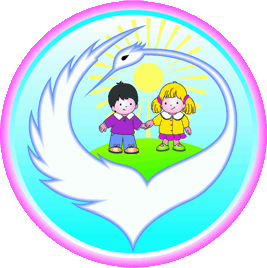 Муниципальнай хааhына тэрилтэтэТулаайах, тѳрѳппүт харалтата суох хаалбыт, доруобуйаларынан хааччахтаах о5олорго кѳмѳ оңорор уонна кэлимник арыаллыыр «Дьокуускай куорат» уокуругун «Берегиня» киинэул. Можайского, д.15/4, г. Якутск, 677014 тел./факс: (4112)  23-17-96, 23-00-34, e-mail: dd_bereginya@mail.ru, ОКПО 55670555, ОГРН 1021401065509, ИНН/КПП 1435124250/143501001, БИК 049805001ул. Можайского, д.15/4, г. Якутск, 677014 тел./факс: (4112)  23-17-96, 23-00-34, e-mail: dd_bereginya@mail.ru, ОКПО 55670555, ОГРН 1021401065509, ИНН/КПП 1435124250/143501001, БИК 049805001ул. Можайского, д.15/4, г. Якутск, 677014 тел./факс: (4112)  23-17-96, 23-00-34, e-mail: dd_bereginya@mail.ru, ОКПО 55670555, ОГРН 1021401065509, ИНН/КПП 1435124250/143501001, БИК 049805001Всего  До 1 годаОт 1 г. до  5 летОт 6 лет до 10 летОт 10 летПо уходу за ребенком27 491225Всего педагоговС высшим образованиемС незаконченным высшимОбучаются в ВУЗеСо средним специальным образованием2725--2ВысшаяПерваяСоответствие занимаемой должности БазоваяПредстоит аттестация в 2016-2017 уч.г.122767№ФИОДолжностьДата посл.аттКатегория1.Никитина С.А.Педагог ДО 30.05.2013Высшая 2.Захарова Н.С.Педагог-психолог 30.05.2013Высшая 3.Олесова А.Ф.Социальный педагогС 01.06.2016СЗД4.Яковлева А.П. Педагог-психолог 30.05.2013Первая5.Матчитова С.Н.Учитель-дефектолог С Первая 6.Егорова Ю.И. Воспитатель 26.04.2013Первая 1Чемоханова Л.ВВоспитатель С 03.06.2016СЗД Педагоги, прибывшие и  уволившиеся в период 01.09.2016-31.05.17Пенсия Другая отрасль Увольнение по уважительной причине (перевод) Из-за неудовл. жил.-быт. условийПрибыло Прибыло Выбыло молодых специа-листовПедагоги, прибывшие и  уволившиеся в период 01.09.2016-31.05.17Пенсия Другая отрасль Увольнение по уважительной причине (перевод) Из-за неудовл. жил.-быт. условийвсего из них молодых специа-листов Выбыло молодых специа-листовТимофеева А.А.+Дарамаева М.Ю.+Борисова А.В.+Максимова П.Н.+Голикова Р.А.+Охлопкова Е.Е.+ПолугодиеВсего педагоговФундамен- тальные курсыПроблем-ные курсыСеминарСтажиров-ка Магистра-тура Пере-подго-товкаI9-6511II2021517-1ПолугодиеМеждународный  Всероссийский Республиканский Муниципальный I16  пед.Публикация --15-I16  пед.Доклад -25-II5 пед.Публикация -1--II5 пед.Доклад -32-№ФИОДолжностьКатегория1.Сикорская Люция Анатольевна  Воспитатель Высшая От 3 до 6 лет От 7 до 11 лет От 12 до 18 лет Выпускники Всего 10 (29%)4 (12%)10 (30  %)10 (29%)Девочки 4 (12 %)4 (12 %)7 (21 %)6 (17 %)Мальчики 6 (17%)-3 (9 %)4 (12 %)Прибы-лоВыбылоВозврат в семьюОпекаПриём-наясемьяУсынов-лениеДругоеучрежде-ниеВыпускники2921 133---- 3-6 лет7-11 лет12-17 лет1044Год рождения201320122011201020092008200720062005200420032002Количество детей124311111111ОУВ начале уч. годаВ конце уч. годаДвижение за годМОБУ СОШ № 30-11МОКУ С(К)ООШ № 22  VII вида22-МОКУ С(К)ООШ № 4 VIII вида11-МОКУ С(К)ООШ № 34 VIII вида11-МОБУ СОШ № 13-22МОБУ СОШ № 15-11№Наименование кружкаКоличествов начале уч.годаКоличествов конце уч.года1.Танцевальный коллектив «Радуга»10102.Театр мод «Жемчужинка»10103.Кружковые занятие в группах:«Очумелые ручки»«Якутские сувениры»1010№Секции, кружкиУчреждениеКоличество в начале уч. годаКоличество в конце уч. года1.ПауэрлифтингСК «Стерх»232.Современные танцыМБУ ДО ДДТ1-3.ТеннисСК «Стерх»2-4.БаскетболМОБУ СОШ № 15-15.ВидеолабораторияМОБУ СОШ № 15-1№ФИВозрастная группа Группа1.Протасова Полина Подготовительная6 группа «Улыбка»2.Герасимов Владик Старшая 10 группа «Кораблики»3.Астафьева НинаСредняя3 группа «Радуга»Год рождения2002200420062009201020112012Сентябрь1111121Май 332Статус воспитанниковКоличество детейБПР8№ФИ ребенкаКласс Смена1Данилов Даниил11№ФИВозрастная группа Группа1.Протасова Полина Подготовительная6 группа «Улыбка»2.Герасимов Владик Старшая 10 группа «Кораблики»3.Астафьева НинаСредняя3 группа «Радуга»1 четверть0 детей2 четверть0 детей3 четверть1 ребенок4 четверть1 ребенокГод1 ребенокУспеваемость--100%100%100%Отличники-----Хорошисты-          ----Неуспевающие----ФИ ребенкаМартМартАпрельАпрельМайМайу\пб\уу\пб\уу\пб\уД.Даниил10-6-3-№ФИ ребенкаПрограмма  обученияОУ1П. ПолинаСпециальная (коррекционная)ОУ 8 вида2Т. СофияОбщеобразовательная МОБУ СОШ №303Т. МихаилОбщеобразовательная МОБУ СОШ №30УровеньНачало уч. года (1 ребенок)Начало уч. года (1 ребенок)Конец уч. года (2 ребенка)Конец уч. года (2 ребенка)Кол-во детей%Кол-во детей%Высокий----Средний--2100%Низкий1100%--УровеньНачало уч. года (1 ребенок)Начало уч. года (1 ребенок)Конец уч. года (2 ребенка)Конец уч. года (2 ребенка)Кол-во детей%Кол-во детей%Высокий----Средний--150%Низкий1100%150%УровеньНачало уч. года (1 ребенок)Начало уч. года (1 ребенок)Конец уч. года (2 ребенка)Конец уч. года (2 ребенка)Кол-во детей%Кол-во детей%Высокий----Средний----Низкий1100%1100%УровеньНачало уч. года (1ребенок)Начало уч. года (1ребенок)Конец уч. года (2 ребенка)Конец уч. года (2 ребенка)Кол-во детей%Кол-во детей%Высокий----Средний----Низкий1100%2100%УровеньНачало уч. года (1 ребенок)Начало уч. года (1 ребенок)Конец уч. года (2 ребенка)Конец уч. года (2 ребенка)Кол-во детей%Кол-во детей%Высокий----Средний--2100%Низкий1100%--УровеньНачало уч. года (2 ребенка)Начало уч. года (2 ребенка)Конец уч. года (3 ребенка)Конец уч. года (3 ребенка)Кол-во детей%Кол-во детей%Высокий----Средний--130%Низкий2100%270%УровеньНачало уч. года (2 ребенка)Начало уч. года (2 ребенка)Конец уч. года (3 ребенка)Конец уч. года (3 ребенка)Кол-во детей%Кол-во детей%Высокий----Средний--130%Низкий2100%270%УровеньНачало уч. года (2 ребенка)Начало уч. года (2 ребенка)Конец уч. года (3 ребенка)Конец уч. года (3 ребенка)Кол-во детей%Кол-во детей%Высокий----Средний--270%Низкий2100%130%УровеньНачало уч. года (2 ребенка)Начало уч. года (2 ребенка)Конец уч. года (3 ребенка)Конец уч. года (3 ребенка)Кол-во детей%Кол-во детей%Высокий----Средний--270%Низкий2100%130%УровеньНачало уч. года (2 ребенка)Начало уч. года (2 ребенка)Конец уч. года (3 ребенка)Конец уч. года (3 ребенка)Кол-во детей%Кол-во детей%Высокий----Средний150%270%Низкий150%130%УровеньНачало уч. года (1 ребенок)Начало уч. года (1 ребенок)Конец уч. года (3 ребенка)Конец уч. года (3 ребенка)Кол-во детей%Кол-во детей%Высокий----Средний--270%Низкий1100%130%УровеньНачало уч. года (1 ребенок)Начало уч. года (1 ребенок)Конец уч. года (3 ребенка)Конец уч. года (3 ребенка)Кол-во детей%Кол-во детей%Высокий--133%Средний--133%Низкий1100%133%УровеньНачало уч. года (1 ребенок)Начало уч. года (1 ребенок)Конец уч. года (3 ребенка)Конец уч. года (3 ребенка)Кол-во детей%Кол-во детей%Высокий--133%Средний--133%Низкий1100%133%УровеньНачало уч. года (1 ребенка)Начало уч. года (1 ребенка)Конец уч. года (3 ребенка)Конец уч. года (3 ребенка)Кол-во детей%Кол-во детей%Высокий--270%Средний----Низкий1100%130%УровеньНачало уч. года (1 ребенок)Начало уч. года (1 ребенок)Конец уч. года (3 ребенка)Конец уч. года (3 ребенка)Кол-во детей%Кол-во детей%Высокий----Средний--257%Низкий1100%130%УровеньНачало уч. года (8 детей)Начало уч. года (8 детей)Конец уч. года (8 детей)Конец уч. года (8 детей)Кол-во детей%Кол-во детей%Высокий112.5%Средний450%450%Низкий450%337.5%УровеньНачало уч. года (8 детей)Начало уч. года (8 детей)Конец уч. года (8 детей)Конец уч. года (8 детей)Кол-во детей%Кол-во детей%Ярко проявляется--Проявляется337.5%225%Слабо проявляется440%225%Не проявляется112.5%450%УровеньНачало уч. года (8 детей)Начало уч. года (8 детей)Конец уч. года (8 детей)Конец уч. года (8 детей)Кол-во детей%Кол-во детей%Высокий112.5%Средний450%337.5%Низкий450%450%         Уровень Количество детей%Высокий --Средний 450%Низкий 450%ФИУровеньМероприятиеВернер-Руппель ВитяРегиональныйсертификат участника V республиканского конкурса детских проектов «Я умею, я могу, я знаю» среди учащихся специальных (коррекционных) школ за проект «Я умею трудиться»Данилов ДанилРегиональныйсертификат участника Республиканского фестиваля детско-юношеского творчества «Юные таланты за безопасность»Год рождения 2002200320042005200620072008200920112013Сентябрь Май 1111111111Статус воспитанниковКоличество детейКруглая сирота-Социальная сирота6Временно прибывшие 4ОУКол-во детейМОБУ СОШ №241МОКУ С(К)ООШ  № 22 VII вида1МОКУ С(К)ОШ № 4 VIII вида1МОКУ С(К)ОШ-И  № 34 VIII вида1МОБУ СОШ №151МОБУ СОШ №1321 четверть (5детей)2 четверть (5детей)3 четверть (5детей)4 четверть(7детей)ГодУспеваемость 60%100%100%100%100%Отличники -----Хорошисты ---114%Неуспевающие 40%----Вид работы Дата Цель ФИО педагога Посещение школы В течение годаПосещение занятий, классных мероприятий, родительское собрание, встреча с психологом.Чемоханова Л.В.Егорова Ю.И.Связь с классными руководителями  В течение годаВнеурочные занятие Обсуждения учебного процесса, подготовка дополнительных занятий. Посещение уроков.  Егорова Ю.И.Чемоханова Л.В.Охлопкова Е.Е.№НаправлениеКол-во воспит. часов1Личностное развитие. Общество и семья.362Охрана здоровья и физическое развитие. ЗОЖ.Полоролевое воспитание.363Профессиональное  самоопределение и трудовое воспитание.354Основы социализации и общения.375Гражданско-патриотическое воспитание.356Творческое воображение и эстетическое воспитание.34УровеньНачало уч.года (5детей)Начало уч.года (5детей)Конец уч.года (10детей)Конец уч.года (10детей)Кол-во детей%Кол-во детей%Высокий--440%Средний5100%660%Низкий----УровеньНачало уч.года (5детей)Начало уч.года (5детей)Конец уч.года (10детей)Конец уч.года (10детей)Кол-во детей%Кол-во детей%Высокий--220%Средний5100%880%Низкий----УровеньНачало уч.года (5 детей)Начало уч.года (5 детей)Конец уч.года (10детей)Конец уч.года (10детей)Кол-во детей%Кол-во детей%Ярко проявляется--440%проявляется360%550%Слабо проявляется120%110%Не проявляется120%--Уровень На начало уч. года5детейНа начало уч. года5детейНа конец уч. года10 детейНа конец уч. года10 детейУровень Кол-во детей %Кол-во детей %Высокий -240%Средний   360%660%Низкий 240%--ПоказателиКол-во детейПоступивших в полицию 0Имевших постоянные приводы 0Замеченных в воровстве0Самовольные уходы (бродяжничество)1Показатели качества усвоения ребенка2016-20172016-20172016-2017Показатели качества усвоения ребенкаПоказатели качества усвоения ребенкавыссреднизМузыкальность44,444,411,2Двигательные навыки55,533,311,2Эмоциональная сфера44,444,411,2Коммуникативные навыки55,533,311,2Муниципальный8Региональный5Российский8Международный1УровеньНачало уч.года  (12детей)Начало уч.года  (12детей)Конец уч.года  (18детей)Конец уч.года  (18детей)Кол-во детей%Кол-во детей%Высокий 325%633%Средний 649%844%Низкий 326%422%УровеньНачало уч.года  (12Детей)Начало уч.года  (12Детей)Конец уч.года (18детей)Конец уч.года (18детей)Кол-во детей%Кол-во детей%Ярко проявляется--422%проявляется866.4.%1055%%Слабо проявляется533.6%422.5 %Уровень На начало учебного года 12детейНа начало учебного года 12детейНа конец учебного года 18 детейНа конец учебного года 18 детейУровень Кол-во детей%Кол-во детей%Высокий -211%средний 974%949%Низкий 326%316.51 четверть1 четверть2 четверть2 четверть3 четверть3 четверть4 четверть4 четвертьЗа годЗа году.пнеув у.пнеуву.п.неувупнеувупнеув819122320-59-МесяцыЗаболеваемость, стационарное лечениев т.ч.сан-курортгостевой режимкол-во днейубытиеприбытиесамовольныйуход (дней)Сентябрь5 дней712-Октябрь29 дня26-1-Ноябрь10 дней16-1Декабрь4 дня251--Январь5 дней3652-Февраль25 дня15441Март6 дней20-1-Апрель-12-5-Май12 дней83--Итого96 дней1651416-1 четверть (5детей)2 четверть (5детей)3 четверть(5детей)4 четверть(7детей)ГодУспеваемость60%100%100%100%100%Отличники-----Хорошисты---114%Неуспевающие40%----Уровень На начало учебного года 12детей На начало учебного года 12детей На конец учебного года 18 детей На конец учебного года 18 детей Уровень Количество детей %Количество детей %Высокий -211%средний 974%949%Низкий 326%316.5Месяц Кол-во детей Из них студентов Февраль 2017 г.1-Май 2017 г. 93Месяц Прибыло Выбыло Февраль 5 Лилия Т., Саша П., Алена М., Айта С., Настя Т.)-Март 3(Ванесса Н., Настя К., Влада К.)1Ванесса Н. (возврат в семью)Апрель -1Лилия Т. (ГКУ РЦСРН)Май 3( Нина А., Вероника Ч., Алена У.)-Год рождения1998199920002002Кол-во детей2223№ШколаКоличество воспитанников1МОБУ СОШ № 3022МОБУ СОШ № 2013МОБУ СОШ № 3214МОБУ С (К) ООШ №2215МОБУ ЦО1Учебные четвертиКол-во детейХорошист%качестваНе успевает% успев-ти361 (Влада К.)17-100451 (Влада К.)20-100За год51 (Влада К.)20-100Уч. годКол-во  детей Сдача ОГЭСдача ОГЭПоступление в ССУЗыПоступление в ССУЗыУч. годКол-во  детей Кол-во%Кол-во%2016-20171  (Саша П.)1100Трудности Поведение Не выполняет самостоятельно дом. задание Самостоятельно выполняет дом.задание Кол-во детей 14 2Ниже среднего Средняя Выше среднего 231ФИ воспитанникаФевральФевральМартМартАпрель Апрель МайМайЗа 2 полугодиеЗа 2 полугодиеу\пн\уу\пн\уу\пн\уу/пн\пу/пн/пЗа  второе полугодие:16211111622384313НаименованиеРуководительКол-во%Театр мод «Жемчужинка»Иванова В.А.467Танцевальный коллектив«Радуга»Шестопалова И.И.467ТехнологияИванова В. А.6100№ кабинетаНазвание кабинета14Мастерская17Психолог19Гардеробная 20Кураторы22Зона отдыха23Социально-педагогическое сопровождениеСтоловаяМесяцыКол-водетейВысокийВысокийХорошийХорошийСреднийСреднийНизкийНизкийМесяцыКол-водетейКол-во%Кол-во%Кол-во%Кол-во%Февраль-март7                                                                                                                                                                                                                                                                                                                                                                                                                                                                                                                                                                                                                                                                                                                                                                                                                                                                                                                                                                                                                                                                                                                         -114686--Май6-6100--ФИ воспитанникаДостижениеАлена М.2017.28.04. Грамота за 1 место, в составе команды «Торнадо» в семейной эстафете «Наставник, я и мой друг», в рамках Дня открытых дверейАнастасия Т.2017.04.28. Грамота за 2 место, в составе команды «Неугомон» в семейной эстафете «Наставник, я и мой друг», в рамках Дня открытых дверей2017.11.04. Сертификат участника 5 военно-спортивных игр «Снежный барс»Айталина С.2017.28.04. Грамота за 1 место, в составе команды «Торнадо» в семейной эстафете «Наставник, я и мой друг», в рамках Дня открытых дверей2017.11.04. Сертификат участника 5 военно-спортивных игр «Снежный барс»Александра П.2017.28.04. Грамота за 2 место, в составе команды «Неугомон» в семейной эстафете «Наставник, я и мой друг», в рамках Дня открытых дверейАнастасия К.Участие в мастер-классах Влада К.2017, май. Диплом за 3 место в Международном математическом конкурсе-игре «Кенгуру». 24.05.2017.2017, май. Сертификат об участии с итогом 75б. В школе – 3 место. В регионе – 56 место2017, июнь. Сертификат в номинации «Ученик года» попечительского совета МКУ ЦПиКС «Берегиня» №НаправлениеРаздел1.Личностное развитие, общество и семья        «Я и мой внутренний мир»2.Охрана здоровья. Половое воспитание            «Я и мое здоровье»3.Гражданственность. Любовь к Родине. Экология.«Я и мои обязанности»4.Профессиональное самоопределение.    Финансовая грамотность           «Я и мир профессий»5.Творческое воображение        «Я в мире прекрасного»6.Трудовое воспитание                                        «Я и мои способности»7.Наставничество. Хобби. Кружковая работа  «Я и мой наставник»РазделБеседаЗанятиеВоспит. часАнкетированиеКТДВстречиЭкскур-сииТруд. акции19471231033444243753123614613Итого182133173713Организация РуководительНаправления сотрудничестваОкружная администрация города ЯкутскаГлава – Айсен Сергеевич НиколаевПресс-служба – Лапина Яна НаставничествоОтдел опеки и попечительстваНачальник – Людмила Григорьевна ТанцураЗащита прав и законных интересов детей-сирот и детей, оставшихся без попечения родителейУправление молодежи и семейной политикеНачальник – Виктор Николаевич ГоворовГражданско-патриотическое воспитание, пропаганда ЗОЖ.  Некоммерческая организация (фонд) «Семья для ребенкаГенеральный директор – Ольга Анатольевна ВешниковаСоциализация выпускников. Подготовка наставников. АКБ «Алмазэргиэнбанк» АОПредседатель правления – Людмила Валерьевна НиколаеваСоциальная адаптация детей и выпускников по финансовой грамотности. ВолонтерствоГОО «Родительский совет Якутска»Председатель – Туйаара Валерьевна КолесоваМастер-классы по рукоделию, ведению домашнего хозяйства Некоммерческое партнерство психолого-педагогический центр «Гармония» Директор – Ольга Николаевна БородинаШкола общения Наставники. Волонтеры.Лена Валентиновна Сергеева Майя Васильевна Аммосова Матрена Владимировна Колтовская Дария Олесова и др.Наставничество. Волонтерство. Мастер-классы по эстетическому воспитанию, ИЗО. Кол-во детей Состоит на учетеПричинаДата постановки на учет 1ПДН, ОП № 3ЯРНДБродяжничество, курение, употребление алкогольных напитковКурение табака с неизвестной смесью, отравление, распитие спиртных напитков29.10.2014 г.22.01.2015 г.№ФИОСамообслуживаниеСамообслуживаниеСамообслуживаниеСамообслуживаниеСамообслуживаниеСамообслуживаниеСаморегуляцияСаморегуляцияСаморегуляцияСаморегуляцияСаморегуляцияСаморегуляцияСамоорганизацияСамоорганизацияСамоорганизацияСамоорганизацияСамоорганизацияСамоорганизацияСамоорганизация№ФИОНавыки:Навыки:Навыки:Навыки:Навыки:Навыки:Навыки:Навыки:Навыки:Навыки:Навыки:Навыки:Навыки:Навыки:Навыки:Навыки:Навыки:Навыки:Навыки:12345Итого 12345ИтоГо123456Итого1М.Алена334343,43333334343433,52С.Айталина344343.43333332323332,63Т.Анастасия344333,433333333333334П.Александра334343,43333333333433,15К.Анастасия344333,433333333333336К.Влада344343,64333334343433,5Количество занятийКоличество занятийс воспитанникамис выпускникамиИндивидуальная консультация/беседа5617Индивидуальная коррекционно-развивающая работа  16Психодиагностических обследований532Групповые коррекционно-развивающие мероприятия (совместные)8 восп. 3 вып.НаправленияСодержание деятельностиДиагностическая работа Диагностика интересов, способностей, особенностей поведения и общения выпускников. Создание банка данных.Развивающая  и психокоррекционная помощь Индивидуальная психокоррекционная работа.  Клубная работа. Тренинговые занятия. Реализация программы постинтернатного сопровождения.Консультативная работа Индивидуальное консультирование на развитие социальной уверенности, общения, межличностных отношений, самовоспитания, профессиональной самореализации.  Индивидуальное консультирование по юридическим вопросам, социальным гарантиям. Информационно-просветительская работа Организация и проведение встреч с представителями ЦЗН, общественными организациями, социальными партнерами, представителями НПО, СПО.  Стендовые презентации для выпускников.Экспертная работа Домашнее визирование. Связь с учебным заведением, куратором.  Определение проблемных точек жизнедеятельности выпускника в изменившихся условиях. Организационно-методическая работа Разработка программы постинтернатного сопровождения. Взаимодействие с учреждениями НПО, СПО, ВПО, Организация культурно-досуговой деятельности Включение выпускников в воспитательные мероприятия в каникулярное время.№СпециальностьКоличество выпускников 1Автомеханик12Машинист дорожных и строительных работ 13Повар, кондитер44Сварщик 25Учитель начальных классов 16Ювелир 12016-2017Снято видеосюжетов-Напечатано фотографий и заметок детей8Разовые изданияВсего опубликовано информации 8Из них,  устроены в семьиОпека и попечительствоУсыновлениеВозврат в кровную семьюПриемная семья--3 детей-Опека и попечительствоУсыновлениеВозврат в кровную семьюПриемная семья1 ребенок-5 детей-СемьиКол-во консультацийКровные семьи192Опекуны248Кандидаты187Усыновители7Приемные семьи28Всего 662Количество обращений  лиц, желающих принять ребенка Количество, зачисленных на курсы подготовки Количество обращений  лиц, желающих принять ребенка, получивших свидетельства 585552№ п/пПериод проведения занятий в ШПРКол-во слушателей ШПРКол-во  слушателей ШПР, получивших свидетельство1С  24.09.2016 г. по 22.10. 2016 г.7 чел.6 чел.2С 11.11. 2016 г. по 3.12. 2016 г.88328. 01. 2017г. по   25.02. 2017г.76430 . 01 2017 г.  По 23.02.2017 г.  (экспресс)77501.04 2017г. 29.04.2017 г.1110620. 05.2017 г. по 17.06 2017 г.1515Итого: 6 групп55 чел.52 чел.